АДАПТИРОВАННАЯ ОСНОВНАЯ ОБРАЗОВАТЕЛЬНАЯ ПРОГРАММАдлядетей с тяжёлыми нарушениями речи (общим недоразвитием речи)ТАЙМЫРСКОГО МУНИЦИПАЛЬНОГО КАЗЕННОГО ДОШКОЛЬНОГО ОБРАЗОВАТЕЛЬНОГО УЧРЕЖДЕНИЯ«ХАТАНГСКИЙ ДЕТСКИЙ САД КОМБИНИРОВАННОГО ВИДА «СНЕЖИНКА»с. ХАТАНГАРазработана на основе   «Адаптированной примерной основной образовательной   программе для дошкольников с тяжелыми нарушениями речи»   под ред. профессора Л.В. Лопатиной  с. Хатанга 2022 годСТРУКТУРА ПРОГРАММЫ: ЦЕЛЕВОЙ РАЗДЕЛПояснительная запискаЦели и задачи по реализации Программы...................................................31.2. Принципы и подходы к формированию Программы...................................41.3. Возрастные и индивидуальные особенности детей с ОНР..........................51.4. Планируемые итоговые результаты освоения детьми Программы……... 121.5. Развивающее оценивание качества образовательной деятельности по Программе………………………………………………………………………..14II. СОДЕРЖАТЕЛЬНЫЙ РАЗДЕЛ2.1. Общие положения………………………………………………………….   172.2. Описание образовательной деятельности   в соответствии с направлениями развития ребенка, представленными в пяти образовательных областях  «Социально-коммуникативное развитие»..........................................................  17 «Познавательное развитие»….............................................................................   21 «Речевое развитие»……........................................................................................  25«Художественно-эстетическое развитие»………………………………….….   33«Физическое развитие»  ......................................................................................   382.3.Содержание образовательной деятельности с учетом части Программы, формируемой участниками образовательных отношений……………………..422.4. Взаимодействия взрослых с детьми...............................................................462.4.1.Специалисты ДОУ, осуществляющие коррекцию развития детей с ОНР………………………………………………….…………………………...462.4.2.Взаимодействие с участниками образовательного процесса……………472.5. Особенности образовательной деятельности разных видов и культурных практик……………………………………………………………………….……542.6. Способы поддержки детской инициативы…………………………………552.7. Взаимодействие педагогического коллектива  с семьями воспитанников……………………………………………………………………………………..  55III. ОРГАНИЗАЦИОННЫЙ РАЗДЕЛ3.1.  Психолого-педагогические условия…………………………………	……..573.2.  Организация развивающей предметно-пространственной среды………..583.3.Обеспеченность методическими материалами и средствами обучения   воспитанников.........................................................................................................583.4. Планирование образовательной деятельности3.4.1. Режим дня...................................................................................................... 633.4.2. Объем образовательной нагрузки ...............................................................633.5. Описание материально-технического обеспечения ……………………….65Целевой раздел программыПояснительная записка	Адаптированная основная образовательная программа дошкольного образования (далее Программа) Таймырского муниципального казенного дошкольного образовательного учреждения «Хатангский детский сад комбинированного вида «Снежинка» (далее ТМКДОУ «Хатангский детский сад комбинированного вида «Снежинка») разработана:в соответствии с федеральным государственным образовательным стандартом дошкольного образованияс учетом комплексной образовательной программы дошкольного образования под ред. Н.Е. Вераксы, Т.С.Комаровой, М.А. Васильевой «От рождения до школы», коррекционной М.: Мозаика-Синтез, 2014.с учетом Основной образовательной программы Таймырского муниципального казенного дошкольного образовательного учреждения «Хатангский детский сад комбинированного вида «Снежинка» (ООП)«Программа логопедической работы по преодолению общего недоразвития речи у детей» Т.Б. Филичева, Г.В. Чиркина, Т.В.Туманова, Москва «Просвещение», 2008.Примерная адаптированная основная образовательная программа для до- школьников с тяжелыми нарушениями речи / Л. Б. Баряева, Т.В. Волосовец, О. П.  Гаврилушкина, Г. Г. Голубева и др.; Под. ред. проф. Л. В. Лопатиной. — СПб.,  2014. — 386 с.  «Учим говорить правильно» Система коррекции общего недоразвития речи у детей 5 лет, Т.А.Ткаченко,  Москва «Издательство ГНОМ и Д», 2005.«Комплексный подход к преодолению ОНР у дошкольников». Учебно-методический комплект, О.С.Гомзяк,  Москва «Издательство ГНОМ», 2011При разработке Программы учитывались следующие нормативные    документы: от 15 мая . № 26 «Об утверждении СанПиН 2.4.1.3049-13 «Санитарно Федеральный закон от 29.12.2012 № 273-ФЗ «Об образовании в РФ».Приказ Министерства образования и науки РФ от 17 октября . № 1155 «Об утверждении федерального государственного образовательного стандарта дошкольного образования» (зарегистрировано в Минюсте РФ 14 ноября ., № 30384).Постановление Главного государственного санитарного врача Российской Федерации - эпидемиологические требования к устройству, содержанию и организации режима работы дошкольных образовательных организаций».Письмо Департамента государственной политики в сфере общего образования Министерства образования и науки РФ от 28.02.2014 № 08-249 «Комментарии к ФГОС дошкольного образования».Примерная основная образовательная программа дошкольного образования.Адаптированная образовательная программа в ТМКДОУ «Хатангский детский сад комбинированного вида «Снежинка» реализуется 1 год с детьми от 5 до 6 лет в рамках функционирования 1 группы компенсирующей направленности для детей с общим недоразвитием речи (далее – ОНР) (старшая группа).Программа разработана специалистами Таймырского муниципального казенного дошкольного образовательного учреждения «Хатангский детский сад комбинированного вида «Снежинка».. Цели и задачи по реализации ПрограммыЦелью данной Программы является построение системы коррекционно-развивающей работы в логопедической группе для детей с тяжелыми нарушениями речи (общим недоразвитием речи) в возрасте от 5 до 6 лет, предусматривающей полную интеграцию действий всех специалистов дошкольного образовательного учреждения и родителей дошкольников.Планирование работы во всех пяти образовательных областях учитывает особенности речевого и общего развития детей с тяжелой речевой патологией:Работой по образовательной области «Речевое развитие» руководит учитель-логопед, а другие специалисты подключаются к работе и планируют образовательную деятельность в соответствии с рекомендациями учителя-логопеда. В работе по образовательной области «Познавательное развитие» участвуют воспитатели, педагог-психолог, учитель-логопед.Педагог-психолог руководит работой по сенсорному развитию, развитию высших психических функций, становлению сознания, развитию воображения и творческой активности, совершенствованию эмоционально-волевой сферы.Воспитатели работают над развитием любознательности и познавательной мотивации, формированием познавательных действий, первичных представлений о себе, других людях, объектах окружающего мира, о свойствах и отношениях объектов окружающего мира, о планете Земля как общем доме людей, об особенностях ее природы, многообразии стран и народов мира.Учитель-логопед подключается к этой деятельности и помогает воспитателям выбрать адекватные методы и приемы работы с учетом индивидуальных особенностей и возможностей каждого ребенка с ОНР и этапа коррекционной работы.Основными специалистами в области «Социально-коммуникативное развитие» выступают воспитатели и учитель-логопед при условии, что остальные специалисты и родители дошкольников подключаются к их работе.В образовательной области «Художественно-эстетическое развитие» принимают участие воспитатели, музыкальный руководитель и учитель-логопед, берущий на себя часть работы по подготовке занятий логопедической ритмикой.Работу в образовательной области «Физическое развитие» осуществляют инструктор по физическому воспитанию при обязательном подключении всехостальных педагогов и родителей дошкольников.Таким образом, целостность Программы обеспечивается установлением связей между образовательными областями, интеграцией усилий специалистов и родителей дошкольников.В логопедической группе коррекционное направление работы является приоритетным, так как целью его является выравнивание речевого и психофизического развития детей.Основные задачи коррекционного сопровождения детейс общим недоразвитием речи:1. Определение особых образовательных потребностей детей с ограниченными возможностями здоровья. 2. Разработка и реализация плана логопедической коррекционной работы с детьми, имеющими ОНР по следующим направлениям: •  Формирование и практическое усвоение лексико-грамматических средств языка; • Формирование правильного произношения (воспитание артикуляционных навыков, звукопроизношения, слоговой структуры слова и фонематического восприятия); • Развитие навыков связной речи; 3.Оценка результатов помощи детям с ОНР и определение уровня речевого уровня.  4.Осуществление ранней, полноценной социальной и образовательной интеграции воспитанников с особыми образовательными потребностями в среду нормально развивающихся сверстников путем создания условий для разнообразного общения детей в дошкольном образовательном учреждении.5. Создание условий, способствующих освоению детьми с ОНР основной общеобразовательной программы дошкольного образования и их интеграции в образовательном учреждении. 6. Осуществление индивидуально ориентированной психолого-медико-педагогической помощи детям с ограниченными возможностями здоровья с учётом индивидуальных возможностей особенностей детей (в соответствии рекомендациями ПМПК). 7. Оказание консультативной и методической помощи родителям (законным представителям) детей с ОНР по вопросам воспитания и обучения.Принципы построения коррекционной работыПринцип развивающего обучения (формирование «зоны ближайшего развития»);Принцип единства диагностики и коррекции отклонений в развитии;Принцип генетический, раскрывающий общие закономерности развития детей;Принцип коррекции и компенсации, позволяющий определить адресные коррекционные технологии в зависимости от структуры и выраженности нарушения;Деятельностный принцип, определяющий ведущую деятельность, стимулирующую психическое и личностное развитие ребенка с ОВЗ.Принципы, сформулированные на основе особенностей программы«От рождения до школы»• соответствует принципу развивающего образования, целью которого является развитие ребенка;• сочетает принципы научной обоснованности и практической применимости (содержание Программы соответствует основным положениям возрастной психологии и дошкольной педагогики и, как показывает опыт, может быть успешно реализована в массовой практике дошкольного образования);• соответствует критериям полноты, необходимости и достаточности (позволяя решать поставленные цели и задачи при использовании разумного «минимума» материала);• обеспечивает единство воспитательных, развивающих и обучающих целей и задач процесса образования детей дошкольного возраста, в ходе реализации которых формируются такие качества, которые являются ключевыми в развитии дошкольников;• строится с учетом принципа интеграции образовательных областей в соответствии с возрастными возможностями и особенностями детей, спецификой и возможностями образовательных областей;•основывается на комплексно-тематическом принципе построения образовательного процесса;• предусматривает решение программных образовательных задач в совместной деятельности взрослого и детей и самостоятельной деятельности дошкольников не только в рамках непосредственно образовательной деятельности, но и при проведении режимных моментов в соответствии со спецификой дошкольного образования;• предполагает построение образовательного процесса на адекватных возрасту формах работы с детьми. Основной формой работы с дошкольниками и ведущим видом их деятельности является игра;• допускает варьирование образовательного процесса в зависимости от региональных особенностей;• строится с учетом соблюдения преемственности между всеми возрастными дошкольными группами и между детским садом и начальной школой.Возрастные и индивидуальные особенности контингента детейс ОНРСодержание Программы учитывает возрастные и индивидуальные (приложение № 1) особенности детей с ОНР.Характеристики особенностей развития детей ОНРОбщее недоразвитие речи – это речевая патология, при которой отмечается стойкое отставание в формировании всех компонентов языковой системы: фонетики, лексики и грамматики. Характеристики уровней ОНРОНР IV уровня: характеризуется частичными (незначительными)  затруднениями  в фонетико-фонематической и лексико-грамматической стороне речи (на малоупотребительном лексическом материале)У детей дошкольного возраста с ОНР страдает развитие высших психических функций, связанных с речью: памяти, внимания, мышления, восприятия. Неполноценная речевая деятельность детей с общим недоразвитием речи накладывает отпечаток на формирование у них сенсорной, интеллектуальной и эмоционально-волевой сферы.Особенности развития психических функций у детей с ОНРОсобенности развития двигательной сферы у детей ОНРПланируемые итоговые результаты освоения Программыдетьми с ОНРАдаптированная программа направлена на реализацию образовательных задач дошкольного образования с привлечением синхронного выравнивания речевого и психического развития детей с общим недоразвитием речи. Результаты освоения программы представлены в виде целевых ориентиров.Целевые ориентиры на этапе завершения дошкольного образования:ребенок овладевает основными культурными способами деятельности, проявляет инициативу и самостоятельность в разных видах деятельности - игре, общении, познавательно-исследовательской деятельности, конструировании и др.; способен выбирать себе род занятий, участников по совместной деятельности; ребенок обладает установкой положительного отношения к миру, к разным видам труда, другим людям и самому себе, обладает чувством собственного достоинства; активно взаимодействует со сверстниками и взрослыми, участвует в совместных играх. Способен договариваться, учитывать интересы и чувства других, сопереживать неудачам и радоваться успехам других, адекватно проявляет свои чувства, в том числе чувство веры в себя, старается разрешать конфликты; ребенок обладает развитым воображением, которое реализуется в разных видах деятельности, и прежде всего в игре; ребенок владеет разными формами и видами игры, различает условную и реальную ситуации, умеет подчиняться разным правилам и социальным нормам;ребенок достаточно хорошо владеет устной речью, может выражать свои мысли и желания, может использовать речь для выражения своих мыслей, чувств и желаний, построения речевого высказывания в ситуации общения, может выделять звуки в словах, у ребенка складываются предпосылки грамотности; у ребенка развита крупная и мелкая моторика; он подвижен, вынослив, владеет основными движениями, может контролировать свои движения и управлять ими;ребенок способен к волевым усилиям, может следовать социальным нормам поведения и правилам в разных видах деятельности, во взаимоотношениях со взрослыми и сверстниками, может соблюдать правила безопасного поведения и личной гигиены; ребенок проявляет любознательность, задает вопросы взрослым и сверстникам, интересуется причинно-следственными связями, пытается самостоятельно придумывать объяснения явлениям природы и поступкам людей; склонен наблюдать, экспериментировать. Обладает начальными знаниями о себе, о природном и социальном мире, в котором он живет; знаком с произведениями детской литературы, обладает элементарными представлениями из области живой природы, естествознания, математики, истории и т.п.; ребенок способен к принятию собственных решений, опираясь на свои знания и умения в различных видах деятельности.Целевые ориентиры Программы выступают основаниями преемственности дошкольного и начального общего образования. При соблюдении требований к условиям реализации Программы настоящие целевые ориентиры предполагают формирование у детей дошкольного возраста предпосылок к учебной деятельности на этапе завершения ими дошкольного образования.Показателирезультатов коррекционной работы по преодолению нарушений устной речи:отсутствие дефектов звукопроизношения и умение различать правильное и неправильное произнесение звука; умение правильно воспроизводить различной сложности звукослоговую структуру слов как изолированных, так и в условиях контекста; правильное восприятие, дифференциация, осознание и адекватное использование интонационных средств выразительной четкой речи;умение произвольно изменять основные акустические характеристики голоса; умение правильно осуществлять членение речевого потока посредством пауз, логического ударения, интонационной интенсивности; минимизация фонологического дефицита (умение дифференцировать на слух и в произношении звуки, близкие по артикуляторно-акустическим признакам); умение осуществлять операции языкового анализа и синтеза на уровне предложения и слова; практическое владение основными закономерностями грамматического и лексического строя речи;сформированность лексической системности; умение правильно употреблять грамматические формы слов и пользоваться как продуктивными, так и непродуктивными словообразовательными моделями; овладение синтаксическими конструкциями различной сложности и их использование; владение связной речью, соответствующей законам логики, грамматики, композиции, выполняющей коммуникативную функцию; позитивное отношение и устойчивые мотивы к изучению языка; понимание роли языка в коммуникации, как основного средства человеческого общения.Показателирезультатов  овладения социальной компетенцией:умение адекватно выбрать взрослого и обратиться к нему за помощью, точно описать возникшую проблему; выделять ситуации, когда требуется привлечение родителей;умение принимать решения в области жизнеобеспечения;владение достаточным запасом фраз и определений для обозначения возникшей проблемы; овладение социально-бытовыми умениями, используемыми в повседневной жизни: прогресс в самостоятельности и независимости в быту; представления об устройстве домашней жизни; умение адекватно использовать лексикон, отражающий бытовой опыт и осуществлять речевое сопровождение своих действий, бытовых ситуаций; умение включаться в разнообразные повседневные дела; умение адекватно оценивать свои речевые возможности и ограничения при участии в общей коллективной деятельности; умение договариваться о распределении функций в совместной деятельности; стремление ребёнка участвовать в подготовке и проведении праздника; владение достаточным запасом фраз и определений для участия в подготовке и проведении праздника;овладение навыками коммуникации: умение начать и поддержать разговор, задать вопрос, выразить свои намерения, просьбу, пожелание, опасения, завершить разговор; умение корректно выразить отказ и недовольство, благодарность, сочувствие; умение поддерживать продуктивное взаимодействие в процессе коммуникации; умение получать информацию от собеседника и уточнять ее; позитивное отношение и устойчивая мотивация к активному использованию разнообразного арсенала средств коммуникации, вариативных речевых конструкций; готовность слушать собеседника и вести диалог; умение излагать свое мнение и аргументировать его; умение использовать коммуникацию как средство достижения цели в различных ситуациях; дифференциация и осмысление картины мира: адекватность бытового поведения ребёнка с точки зрения  опасности (безопасности) для себя и окружающих;способность прогнозировать последствия своих поступков; понимание значения символов, фраз и определений, обозначающих опасность и умение действовать в соответствии с их значением;осознание ценности, целостности и многообразия окружающего мира, своего места в нем; умение устанавливать причинно-следственные связи между условиями жизни, внешними и функциональными свойствами в животном и растительном мире на основе наблюдений и практического экспериментирования; овладение средствами межличностного взаимодействия;умение адекватно использовать принятые в окружении воспитанника социальные ритуалы; умение передавать свои чувства в процессе моделирования социальных отношений.Развивающее оценивание качества образовательной деятельности по ПрограммеОценивание качества образовательной деятельности, осуществляемой ТМКДОУ «Хатангский детский сад комбинированного вида «Снежинка» по Программе, представляет собой важную составную часть данной образовательной деятельности, направленную на ее усовершенствование.Периодичность проведения мониторинга 3 раза в год (сентябрь, январь, апрель)	.	Педагогическая диагностика проводится в ходе наблюдений за активностью детей в спонтанной и специально организованной деятельности. Инструментарий для педагогической диагностики — карты наблюдений детского развития, позволяющие фиксировать индивидуальную динамику и перспективы развития каждого ребенка в ходе:- коммуникации со сверстниками и взрослыми (как меняются способы установления и поддержания контакта, принятия совместных решений, разрешения конфликтов, лидерства и пр.);- игровой деятельности;- познавательной деятельности (как идет развитие детских способностей, познавательной активности);- проектной деятельности (как идет развитие детской инициативности, ответственности и автономии, как развивается умение планировать и организовывать свою деятельность);- художественной деятельности;- физического развития.Результаты педагогической диагностики используются  исключительно для решения следующих образовательных задач:- индивидуализации образования (в том числе поддержки ребенка, построения его индивидуального образовательного маршрута);- оптимизации работы с группой детей.В ходе образовательной деятельности педагоги создают диагностические ситуации, чтобы оценить индивидуальную динамику детей и скорректировать свои действия.Комплектование и выпуск воспитанников  группы компенсирующей направленности осуществляет постоянно-действующая территориальная  психолого-медико-педагогическая комиссия (ТПМПК), которая определяет сроки коррекционно-развивающей работы индивидуально по отношению к каждому ребёнку. Решение о направлении детей в течение года на ТПМПК осуществляется на основании психолого-медико-педагогического консилиума ТМКДОУ «Хатангский детский сад комбинированного вида «Снежинка».Психолого-педагогический консилиум дошкольного образовательного учреждения (ПМПк ДОУ) как форма взаимодействия специалистов учреждения, объединяющихся для психолого-медико-педагогического сопровождения обучающихся, воспитанников с ограниченными возможностями здоровья, действует на основании Методических рекомендаций Министерства образования РФ «О психолого-медико-педагогическом консилиуме (ПМПк) образовательного учреждения» от 27.03.2000 г. № 27/901-6. В дошкольном образовательном учреждении ПМПк – это объединение специалистов ДОУ, реализующее ту или иную стратегию сопровождения ребенка и разрабатывающее конкретные тактики его сопровождения.Модель ПМПк ДОУII. Содержательный  раздел2.1. Общие положенияСодержание образовательного процесса выстроено в соответствии с ФГОС ДО и включает в себя совокупность образовательных областей, которые обеспечивают разностороннее развитие детей с учетом их возрастных и индивидуальных особенностей по основным направлениям: - социально-коммуникативному, - познавательному, - речевому, - художественно - эстетическому, -  физическому.  В совокупности, обозначенные образовательные области, обеспечивают решение общеразвивающих задач. Вместе с тем каждый из видов деятельности имеет свои коррекционные задачи и соответствующие методы их решения. Это связано с тем, что дети с ОВЗ имеют как общие, так и специфические особенности, обусловленные непосредственно имеющимися нарушениями. Содержание базовых направлений работы в программах воспитания и обучения сочетается со специальными коррекционными областями.2.2. Описание образовательной деятельности   в соответствии с направлениями развития ребенка, представленными в пяти образовательных областяхОбразовательная область «Социально-коммуникативное развитие»Основная цель:  позитивная социализация детей дошкольного возраста, приобщение детей к социокультурным нормам, традициям семьи, общества, государства.Задачи социально-коммуникативного развития:Усвоение норм и ценностей, принятых в обществе, включая моральные и нравственные ценности;Развитие общения и взаимодействие ребенка с взрослыми и сверстниками;Становление самостоятельности, целенаправленности и саморегуляции собственных действий;Формирование позитивных установок к различным видам труда и творчества;Развитие социального и эмоционального интереса, эмоциональной отзывчивости, сопереживания,  формирование готовности к совместной  деятельности со сверстниками, формирование уважительного отношения и чувства принадлежности к своей семье и сообществу детей и взрослых в Организации;Формирование основ безопасного  поведения в быту, социуме, природе.Основные направления работы:Социализация, развитие общения, нравственное воспитание.Ребенок в семье и сообществеСамообслуживание, самостоятельность, трудовое воспитаниеФормирование основ безопасностиОбразовательная область «Познавательное развитие»Основная цель:  развитие познавательных интересов и способностей детей, которые можно подразделить на сенсорные, интеллектуально-познавательные и интеллектуально-творческие.Задачи познавательного развития:Развитие интересов детей, любознательности и познавательной мотивации;Формирование познавательных действий, становление сознания;Формирование первичных представлений о планете Земля как общем доме людей, об особенностях ее природы, многообразии стран и народов;Развитие воображения и творческой активности;Формирование первичных представлений о малой родине и Отечестве, представлений о социокультурных ценностях народа, об отечественных традициях и праздниках;Формирование первичных представлений о себе, других людях, объектах окружающего мира, о свойствах и отношениях объектов окружающего мира (форме, цвете, размере, материале, звучании, ритме, темпе, количестве, числе, части и целом, пространстве и времени, движении и покое, причинах и следствиях и др.).Основные направления работы:Формирование ЭМПРазвитие познавательно-исследовательской деятельностиОзнакомление с предметным окружениемОзнакомление с социальным миромОзнакомление с миром природыПринципы познавательного развития:Учет основных линий развития интеллектуально – познавательной сферы дошкольниковОпора на «зону ближайшего развития» и ведущий вид деятельностиПостепенное усложнение обучающих задачИндивидуально-дифференцированный подход к детям в процессе проведения занятий и развивающих игрОбразовательная область «Речевое развитие»Основная цель: формирование устной речи и навыков речевого общения с окружающими на основе овладения литературным языком своего народа.Задачи социально-коммуникативного развития:Овладение речью как средством общения и культуры;Обогащение активного словаря;Развитие связной, грамматически правильной диалогической и монологической речи;Развитие речевого творчества;Развитие звуковой и интонационной культуры речи, фонематического слуха;Знакомство с книжной культурой, детской литературой, пониманием на слух текстов различных жанров детской литературы;Формирование звуковой аналитико-синтетической активности как предпосылки обучения грамоте.Основные направления работы:Развитие словаря (освоение значений слов и их уместное употребление в соответствии с контекстом высказывания, ситуацией, в которой происходит общение).Воспитание звуковой культуры речи (развитие восприятия звуков родной речи и произношения).Воспитание любви и интереса к художественному слову.Развитие связной речи (диалогическая (разговорная) речь, монологическая речь (рассказывание).Формирование элементарного осознания явлений языка и речи (различение звука и слова, нахождение места звука в слове).Формирование грамматического строя (морфология (изменение слов по родам, числам, падежам), синтаксис (освоение различных типов словосочетаний и предложений), словообразование).Принципы развития речи:Принцип взаимосвязи сенсорного, умственного и речевого развития.Принцип коммуникативно-деятельностного подхода.Принцип развития языкового чутья.Принцип формирования элементарного осознания явлений языка.Принцип взаимосвязи работы над различными сторонами речи.Принцип обогащения мотивации речевой деятельности.Принцип обеспечения активной речевой практики.Средства развития речи:Общение взрослых и детей.Культурная языковая среда.Обучение родной речи на занятиях.Художественная литература.Изобразительное искусство, музыка, театр.Занятия по другим разделам программы.Методы развития речи:Методы развития речи по используемым средствам:- Словесные (чтение и рассказывание художественных произведений, заучивание наизусть, пересказ, обобщающая беседа, рассказывание без опоры на наглядный материал);- Наглядные (непосредственное наблюдение и его разновидности (наблюдение в природе, экскурсии), опосредованное наблюдение (изобразительная наглядность: рассматривание игрушек, картин, рассказывание по игрушкам и картинам);- Практические (дидактические игры, игры-драматизации, инсценировки, дидактические упражнения, пластические этюды, хороводные игры).Методы развития речи в зависимости от характера речевой деятельности:- Продуктивные – основаны на построении собственных связных высказываний в зависимости от ситуации общения (обобщающая беседа, рассказывание, пересказ с перестройкой текста, дидактические игры на развитие связной речи, метод моделирования, творческие задания);- Репродуктивные – основаны на воспроизведении речевого материала, готовых образцов (метод наблюдения и его разновидности, рассматривание картин, чтение художественной литературы, пересказ, заучивание наизусть, игры-драматизации по содержанию литературных произведений, дидактические игры).Приобщение к художественной литературеОбразовательная область «Художественно-эстетическое развитие»Основная цель: воспитание художественных способностей детей, главной из которых является эмоциональная отзывчивость на средства художественной выразительности, свойственные разным видам искусства. Задачи художественно-эстетического развития:Развитие эстетических чувств, художественно восприятие, образных представлений, воображения,  художественно-творческих способностейРазвитие детского художественного творчества, интереса к самостоятельной творческой деятельности; удовлетворение потребностей детей и самовыраженииФормирование интереса к эстетической стороне окружающей действительности, эстетического отношения к предметам и явлениям окружающего мира, произведениям искусства; воспитание интереса к художественно-творческой деятельностиОсновные направления работы по художественно-эстетическому развитию:Приобщение к искусствуИзобразительная деятельностьКонструктивно-модельная деятельностьМузыкальная деятельностьПринципы:Принцип интеграцииПринцип целостностиПринцип эмоционального освоенияПринцип постепенности погружения и опоры на апогей в искусствеМетоды и приёмы работы:Словесные:метод оживления, метод сравнения; вызывания адекватных эмоций; пояснение; рассматривание, обсуждение, обыгрывание; прием «узнавания» по описанию; прием точных установок и композиционных изменений; прием мысленного создания картиныНаглядные: метод акцентирования на деталях;  прием визуального сравнения; сравнение настроения картин Практические:тактильно-чувственный метод; метод музыкального сопровождения; приём «вхождение» в картину; экспериментирование с изобразительными материалами;Игровые:приём мысленного создания картины; настольно-печатные игры для развития умений различать, сравнивать узоры, элементы, формы; упражнения и игры, способствующие обогащению сенсорного опыта; игры и упражнения, направленные на развитие творческих и эстетических способностей.Образовательная область «Физическое развитие»Основная цель: формирование у детей интереса и ценностного отношения к занятиям физической культурой; гармоничное физическое развитие, формирование здорового образа жизни, направленные на укрепления здоровья детей. Задачи физического развития:Сохранение, укрепление и охрана здоровья детейФормирование двигательных умение и навыковРазвитие физических качествФормирование интереса и потребности в занятиях физическими упражнениямиВсестороннее физическое совершенствование функций организмаОвладение ребенком элементарными знаниями о своем организме, о роли физических упражнений в жизни человека и способов укрепления собственного здоровьяРазностороннее и гармоничное развитие ребенкаПовышение работоспособности, закаливаниеПривитие физической культуры (грациозности, выразительности движений, двигательного творчества)Основные направления работы по физическому развитию в дошкольном учреждении:Приобретение детьми опыта в двигательной деятельностивыполнение  упражненийразвитие физических качеств: координация и гибкостьправильное формирование опорно-двигательной системы организма, развитие равновесия, координации движений, крупной и мелкой моторикиправильное, не наносящее вред организму, выполнение основных движений (ходьба, бег, мягкие прыжки, повороты в обе стороны)Становление целенаправленности  и саморегуляции  в двигательной сфереСтановление ценностей здорового образа жизниовладение  элементарными нормами  и правилами (в питании, двигательном режиме, закаливании, при формировании полезных привычек)Принципы развития речи:Систематичность и последовательностьРазвивающее и воспитывающее обучениеУчет индивидуальных и возрастных особенностейСознательность и активность ребенкаНаглядностьВсестороннее и гармоническое развитие личностиЦикличное построение занятийНепрерывностьПостепенность наращивания развивающих, тренирующих воздействийОздоровительная направленностьВозрастная адекватностьРациональность чередования деятельности и отдыхаОсуществление личностно-ориентированного обучения и воспитанияМетоды физического развития:Наглядные- наглядно-зрительные (показ физических упражнений, использование наглядных пособий, имитация,  зрительные ориентиры);-  наглядно-слуховые  (музыка, песни);-  тактильно-мышечные (непосредственная).Словесные- объяснения, пояснения, указания;- подача команд,   распоряжений, сигналов;- вопросы к детям;- образный сюжетный рассказ, беседа;-  словесная инструкция.Практические- повторение упражнений без изменения  и с изменениями;- проведение упражнений в игровой форме;- проведение упражнений в соревновательной форме.Средства физического развития:Физические упражнения;Психогигиенические факторы (гигиена сна, питания, занятий);Эколого-природные факторы (солнце, воздух, вода).2.3.Содержание образовательной деятельности с учетом части программы, формируемой участниками образовательных отношенийОписание вариативных форм, способом, методов и средств реализации ПрограммыКонкретное содержание образовательных областей зависит от возрастных и индивидуальных особенностей детей, определяется целями и задачами Программы и может реализовываться в различных видах деятельности.Формы и приемы организации коррекционной работы с детьми с общим недоразвитием речиПланирование  НОД  в логопедической группе  на основе лексических тем2.4. Взаимодействие взрослых с детьмиОрганизация деятельности взрослых и детей по реализации и освоению Программы осуществляется в двух основных моделях организации образовательного процесса – совместная партнерская деятельность взрослого с детьми и свободная самостоятельная деятельность детей.2.4.1. Специалисты ДОУ, осуществляющие коррекцию развития детей с ОНР:• учитель-логопед, • медицинская сестра; • воспитатели группы; • музыкальный руководитель; • инструктор по физической культуре организуют, проводят и координируют коррекционно-развивающую, медико-профилактическую и образовательную деятельность.Специалисты используют разнообразные  механизмы адаптации детей с нарушениями речи:- Социальная адаптация- Абилитация- Реабилитация- КомпенсацияМетоды, используемые  специалистами: наглядные, словесные, практические.Комплектование и выпуск воспитанников ТМКДОУ в группу компенсирующей направленности осуществляет постоянно действующая Территориальная  психолого-медико-педагогическая комиссия (ТПМПК), которая определяет сроки коррекционно-развивающей работы индивидуально по отношению к каждому ребёнку. Решение о направлении детей в течение года на ТПМПК осуществляется на основании решения психолого-медико-педагогического консилиума ТМКДОУ. Система взаимодействия воспитательно-образовательной и медико- восстановительной работы направлена на коррекцию психофизических и речевых недостатков и оказание помощи детям с ОНР в освоении Программы. Достижение цели обеспечивается своевременным терапевтическим воздействием, постановкой широкого круга образовательных, воспитательных, коррекционных и развивающих задач, решение которых осуществляется на специальных коррекционно-развивающих занятиях, созданием единого охранительного режима в детском саду и семье (в единстве образовательных и развивающих подходов в воспитании). Ведущая роль в коррекционно-развивающем процессе принадлежит учителю-логопеду и воспитателю. Модель взаимодействия специалистов и воспитанников при коррекции речевых нарушений (ОНР)2.4.2. Взаимодействие с участниками образовательного процесса.Комплексный и системный подход к решению проблем, связанных с речевыми нарушениями у дошкольников, является основой для взаимодействия специалистов. Современный взгляд на проблему помощи детям с тяжелыми нарушениями речи, особыми потребностями и ограниченными возможностями здоровья и развития предполагает именно целостный комплекс организации психолого-педагогической работы всеми специалистами междисциплинарного взаимодействия.Совместная деятельность с воспитателями. Реализация основных направлений содержательной работы с детьми с ОНР осуществляется при конкретном взаимодействии воспитателя и учителя-логопеда, обеспечение единства их требований при выполнении основных задач программного обучения. Без этой взаимосвязи невозможно добиться необходимой коррекционной направленности образовательно-воспитательного процесса и построения «индивидуального образовательного маршрута», преодоления речевой недостаточности и трудностей социальной адаптации детей.Эффективность коррекционно-развивающей работы определяется четкой организацией жизни детей в период их пребывания в детском саду, правильным распределением нагрузки в течение дня и преемственностью в работе логопеда и воспитателя, обеспечение единства их требований при выполнении основных задач программного обучения.В целом логопедическая работа содержит два вида преемственной взаимосвязи логопеда и педагогов: в развитии (коррекции) речи и в развитии (коррекции) внеречевых психических процессов и функций.Здесь важно учитывать, что основную работу по формированию правильных первичных речевых навыков проводит логопед, а воспитатели включаются в нее на этапе закрепления уже в определенной степени сформированных речевых автоматизмов. В то же время воспитатели берут на себя ведущую роль в процессе формирования внеречевых психических процессов и расширения кругозора детей, обеспечивают условия для сохранения и поддержания их нравственного и физического благополучия. Без этой взаимосвязи невозможно добиться необходимой коррекционной направленности образовательно-воспитательногопроцесса и построения «индивидуального образовательного маршрута», преодоления речевой недостаточности и трудностей социальной адаптации детей.Основными задачами совместной коррекционной работы логопеда и воспитателя являются.1. Практическое усвоение лексических и грамматических средств языка.2. Формирование правильного произношения.3. Подготовка к овладению элементами грамоты.4. Развитие навыка связной речи.Вместе с тем функции воспитателя и логопеда должны быть достаточно четко определены и разграничены:Совместная коррекционная деятельность логопеда и воспитателяСпецифика работы воспитателя в группе для детей с ОНР включает в себя организацию и проведение занятий по заданию логопеда. В ходе этой деятельности воспитателями организуются как индивидуальные, так и подгрупповые коррекционно-ориентированные формы взаимодействия с детьми.Занятия по заданию логопеда проводятся воспитателем во второй половине дня, примерно в 15.30 . Это так называемый логопедический или коррекционный час. Продолжительность коррекционного часа  20-30 минут.Традиционно коррекционный час делится на две части:- коллективные формы работы по изучаемой лексической теме, включающие дидактические игры на пополнение и активизацию словаря; отработку отдельных грамматических категорий, развитие внимания, памяти, мышления, воображения; совершенствование мелкой моторики, координации слов и движений (логоритмики);- индивидуальные формы работы по заданию логопеда.Воспитатель занимается индивидуально с теми детьми, фамилии которых логопед записал в специальной тетради для вечерних занятий. Тетрадь (журнал) взаимосвязи логопеда и воспитателей является обязательной документацией и заполняется ежедневно.В эту тетрадь (журнал) логопед записывает воспитателю задания для логопедической работы с отдельными детьми (от 3 до 6 человек). Например, отдельные артикуляционные упражнения, разбор специально подобранных логопедом предметных и сюжетных картинок, повторение текстов и стихотворений, отработанных ранее с логопедом. Можно включать различные варианты упражнений по развитию памяти, внимания, различению звуков, формированию лексико-грамматических средств языка. Все виды заданий должны быть знакомы детям и подробно объяснены воспитателям. В графе учета воспитатель отмечает, как усвоен материал детьми, у кого и, в связи с чем, возникли трудности.Занимаясь с ребенком, воспитатель обязан помнить, что проговаривание всего фонетического материала должно происходить с обязательным выделением закрепляемого звука голосом – произноситься утрированно. Воспитатель не должен пропустить ни одной фонетической или грамматической ошибки в речи ребенка. Занятие может быть продолжено лишь после того, как ребенок все скажет правильно. Весь речевой материал воспитатель обязательно должен проговаривать громко, четко, медленно и добиваться того же от ребенка.Совместная деятельность с педагогом-психологом.Отклонения в речевом развитии и обусловленные речевые трудности могут повлечь за собой определенные негативные проявления во всех сферах жизни ребенка, в определенной мере предопределяя низкую познавательную активность, недостаточную ориентировку в фактах и явлениях окружающей действительности, обеднённость и примитивизм содержания коммуникативной, игровой и художественно-творческой деятельности, непродуктивную поведенческую тактику и др.У детей с речевыми нарушениями при нормальном интеллекте зачастую наблюдается снижение познавательной деятельности и входящих в её структуру процессов: меньший объём запоминания и воспроизведения материала, неустойчивость внимания, быстрая отвлекаемость, истощаемость психических процессов, снижение уровня обобщения и осмысления действительности; у них затруднена развёрнутая связная речь. Со стороны эмоционально-волевой сферы также наблюдается ряд особенностей: повышенная возбудимость, раздражительность или общая заторможенность, замкнутость, обидчивость, плаксивость, многократная смена настроения.Сотрудничество учителя-логопеда и педагога-психолога предусматривает взаимодействие в процессе коррекционно-развивающей образовательной деятельности, стимулирующей речевое, познавательное и личностное развитие ребёнка.Коррекционно-развивающая деятельность логопеда и психолога представляет собой целостную систему, исполняющую диагностическую, коррекционно-развивающую и профилактическую функции.Тесная взаимосвязь учителя-логопеда и педагога-психолога возможна при правильном и четком распределении задач каждого из специалистов, при осуществлении преемственности в работе и соблюдении единства требований, предъявляемых детям.Основой преемственности является активизация развития детей в различных сферах деятельности. Для психолога дошкольного учреждения одним из ведущих видом деятельности является коррекция отставаний в развитии психических функций.Логопедом исследуется просодическая сторона речи и особенности использования детьми мимики и пантомимики, а психологом - изучается восприятие графического изображения эмоции, осознание своей эмоции, понимание своего эмоционального состояния, изучаются социальные эмоции.Педагог-психолог проводит занятия, основной целью которых является развитие эмоциональной сферы детей. Специальные приёмы включаются и в работу логопеда на фронтальных занятиях по формированию лексико-грамматических средств и развитию связной речи.Таким образом, выделяются следующие формы работы, которые отображают взаимодействие логопеда и психолога в дошкольном учреждении:- проведение и обсуждение результатов диагностики (логопед обследует речь, в том числе и её эмоциональные стороны, психолог - познавательные процессы, и уровень развития познавательной сферы),- коррекционно-развивающие занятия (на занятиях психолога используются приёмы по активизации психических процессов, изучению и уточнению эмоциональных состояний, доступных возрасту, а на занятиях логопеда активизируется речевое высказывание детей);- интегрированные занятия с детьми;- а также родительские собрания, тренинги для родителей, консультации, стендовая информация, на которой освещаются вопросы психологии и речевого развития.В результате взаимодействия учителя-логопеда и педагога-психолога по сопровождению детей с речевыми нарушениями, отмечается:- обеспечение целостности, единства коррекционно-развивающего пространства;- осуществление полноценного профессионального взаимодействия в педагогическом процессе;- обновление форм и содержания коррекционно-развивающей работы с детьми;- высокий профессиональный уровень и творческий характер деятельности педагогов;- одним из важных результатов деятельности представляется модель личности ребенка, адаптированного к взаимодействию с внешней средой, и к обучению в школе.Совместная деятельность учителя-логопеда и музыкального руководителя.Взаимодействие логопеда и музыкального руководителя осуществляется по двум направлениям:• коррекционно-развивающее;• информационно-консультативное.Осуществляя свою работу, и логопед, и музыкальный руководитель должны учитывать:• структуру речевого нарушения;• осуществлять индивидуальный подход на фоне коллективной деятельности;• закреплять знания, умения и навыки, приобретенные на логопедических занятиях;• всесторонне развивать личность дошкольника.Можно выделить основные задачи, стоящие перед логопедом и музыкальным руководителем при проведении коррекционно-образовательной работы.Это - оздоровительные, образовательно-воспитательные и коррекционные задачи.Оздоровительные:• Укреплять костно-мышечный аппарат.• Развивать дыхание.• Развивать координацию движений и моторные функции.• Формировать правильную осанку.Воспитательно-образовательные:• Воспитывать и развивать чувство ритма, способность ощущать в музыке, движениях ритмическую выразительность.• Формировать способность восприятия музыкальных образов.• Совершенствовать личностные качества, чувство коллективизма.Коррекционные:• Развивать речевое дыхание.• Развивать артикуляционный аппарат.• Формировать просодические компоненты речи.• Развивать фонематическое восприятие.• Развивать грамматический строй и связную речь.При этом каждый из субъектов коррекционно-развивающей работы осуществляет развитие следующих направлений:К воспитательным задачам также относятся воспитание и развитие чувства ритма музыкального произведения и собственного ритма движений, воспитание способности ритмично двигаться под музыку и критически относиться к своим движениям и речи. В дошкольной системе обучения и воспитания детей развитие ритмических способностей осуществляется на музыкальных и логопедических занятиях.Логоритмика способствует развитию всех компонентов речи, слуховых функций, речевой функциональной системы, двигательной сферы, ручной и артикуляционной моторики, памяти, внимания, познавательных процессов, творческих способностей детей, воспитывают нравственно-эстетические и этические чувства.Логоритмика состоит из следующих элементов:логопедическая гимнастика (комплекс упражнений для укрепления мышц органов артикуляционного аппарата, готовящих речевые органы к постановке звуков);чистоговорки для автоматизации и дифференциации звуков;пальчиковая гимнастика для развития тонких движений пальцев рук;упражнения на развитие общей моторики, соответствующие возрастным особенностям детей, для мышечно-двигательного и координационного тренинга;фонопедические упражнения для укрепления гортани и привития навыков речевого дыхания;вокально-артикуляционные упражнения для развития певческих данных и дыхания;песни и стихи, сопровождаемые движением рук, для развития плавности и выразительности речи, речевого слуха и речевой памяти, координационного тренинга;музыкальные игры, способствующие развитию речи, внимания, умению ориентироваться в пространстве;мело- и ритмодекламации для координации слуха, речи, движения;упражнения для развития мимических мышц, эмоциональной сферы, воображения и ассоциативно-образного мышления;коммуникативные игры и танцы для развития динамической стороны общения, эмпатии, эмоциональности, выразительности невербальных средств общения, позитивного самоощущения;упражнения на релаксацию для снятия эмоционального и физического напряжения.Формы и виды взаимодействия музыкального руководителя с учителями-логопедами.Совместный подбор методической литературы, пособий и репертуара.Участие учителей-логопедов в подготовке и проведении тематических развлечений, праздников, открытых занятий.Выступление музыкального руководителя на педагогических советах на темы, касающиеся коррекционных упражнений, игр со словом, пения и т.д. для профилактики нарушений речи.Использование на музыкальных занятиях, праздниках и развлечениях логопедических распевок,  речевых игр, логоритмических упражнений, игр со словом, пальчиковых игр, музыкально-ритмических движений с пением, поговорок, небылиц, считалок, скороговорок, музыкально-дидактических игр со словом, потешек, частушек, загадок, стихов, скороговорок, инсценировок сказок и песен, вокально-хоровая работа.Совместная деятельность учителя-логопеда и инструктора по физкультуре.При планировании совместной работы учитываются цели и задачи формирования речедвигательных навыков:развитие общей и мелкой моторики;пространственной ориентировки;физиологического и речевого дыхания;координации речи с движением;развития речи у детей.В совместной работе используются следующие виды деятельности:Общеразвивающие упражнения, позволяющие укрепить опорно-двигательный аппарат, дыхательную и сердечно-сосудистую систему, развивать координацию движений общей моторики и двигательную память, формировать правильную осанку. Данные упражнения подбираются с учетом лексической темы, или в форме игры с речевым сопровождением.Пальчиковая гимнастика для тренировки пальцев и кистей рук, развития «ручной умелости», стимуляции деятельности речевых зон коры головного мозга. Подбираются с учетом лексической темы, с речевым сопровождением.Дыхательная гимнастика способствует выработке правильного диафрагмального дыхания, развитию продолжительности выдоха, его силы и плавности. Дошкольникам с речевой патологией, прежде всего, необходимо развивать объем легких, а в среднем и старшем дошкольном возрасте формировать грудобрюшной тип дыхания. Приближение этих показателей к норме позволит в дальнейшем перейти к развитию речевого дыхания, так как грудобрюшной тип дыхания является базой для формирования такой сложной психофизиологической функции, как речевое дыхание.Речевые игры на закрепление лексико-грамматического материала. Речевая игра - это стихи, в которых есть сюжет и действие. Речевые игры помогают развивать мышление и речь ребёнка, преодолевать те или иные логопедические трудности в произношении отдельных слов и звуков, делают речь богатой и выразительной, поддерживают интерес детей к занятию, поддерживают физиологическую потребность в движениях. Кроме того, в речевых играх есть возможность совершенствовать те основные движения, которые должны быть развиты у детей дошкольного возраста.Таким образом, решаются следующие задачи:коррекция звукопроизношения;упражнение детей в основных движениях;становление координации общей моторики;умение согласовывать слово и жест;воспитание умения работать сообща.Оздоровительно-развивающие игры применяются для решения двигательных задач, координации речи и движений, снятия психоэмоционального напряжения, воспитания навыка взаимодействия в группе и подчинения инструкциям.Материал для закрепления произношения и комплексы упражнений для проговаривания текста подбираются в соответствии с речевыми нарушениями дошкольников.Благодаря такой физической деятельности укрепляется артикуляционный аппарат ребенка, развивается фонематический слух, присутствие двигательной активности способствует развитию общей и мелкой моторики.2.5.Особенности образовательной деятельности разных видов и культурных практикВиды культурных практикСпособы и условия для поддержки детской инициативы и творчества описаны в основной образовательной программе ДОУ.   2.7. Взаимодействие педагогического коллектива  с семьями дошкольниковОсобенности взаимодействия педагогического коллективас семьями воспитанников с общим нарушением речиВажнейшим условием реализации адаптированной образовательной программы ДОУ является развитие конструктивного взаимодействия с семьей: дети, педагоги и родители – главные участники педагогического процесса, что обеспечивает целостное развития личности ребенка.Непрерывная связь с родителями осуществляется с помощью коллективной, индивидуальной и наглядной форм работы. III. ОРГАНИЗАЦИОННЫЙ РАЗДЕЛПсихолого-педагогические условия, обеспечивающие развитие ребенкаПрограмма предполагает создание следующих психолого-педагогических условий, обеспечивающих развитие ребенка в соответствии с его возрастными и индивидуальными возможностями и интересами.1. Личностно-порождающее взаимодействие взрослых с детьми, предполагающее создание таких ситуаций, в которых каждому ребенку предоставляется возможность выбора деятельности, партнера, средств и пр.; обеспечивается опора на его личный опыт при освоении новых знаний и жизненных навыков.2. Ориентированность педагогической оценки на относительные показатели детской успешности, то есть сравнение нынешних и предыдущих достижений ребенка, стимулирование самооценки.3. Формирование игры как важнейшего фактора развития ребенка.4. Создание развивающей образовательной среды, способствующей физическому, социально-коммуникативному, познавательному, речевому, художественно-эстетическому развитию ребенка и сохранению его индивидуальности.5. Сбалансированность репродуктивной (воспроизводящей готовый образец) и продуктивной (производящей субъективно новый продукт) деятельности, то есть деятельности по освоению культурных форм и образцов и детской исследовательской, творческой деятельности; совместных и самостоятельных, подвижных и статичных форм активности.6. Участие семьи как необходимое условие для полноценного развития ребенка дошкольного возраста.7. Профессиональное развитие педагогов, направленное на развитие профессиональных компетентностей, в том числе коммуникативной компетентности и мастерства мотивирования ребенка, а также владения правилами безопасного пользования Интернетом, предполагающее создание сетевого взаимодействия педагогов и управленцев, работающих по Программе.3.2. Организация развивающей предметно-пространственной средыСодержание развивающей предметно-пространственной средыс учетом условий для организации коррекции речевого развитияСвойства развивающей предметно-пространственной средыСодержательно-насыщенная: Организация образовательного пространства и разнообразие материалов, оборудования и инвентаря (в здании и на участке) должны обеспечивать:- игровую, познавательную, исследовательскую и творческую активность всех воспитанников, экспериментирование с доступными детям материалами (в том числе с песком и водой);- двигательную активность, в том числе развитие крупной и мелкой моторики, участие в подвижных играх и соревнованиях;- эмоциональное благополучие детей во взаимодействии с предметно-пространственным окружением;- возможность самовыражения детей.Для детей раннего возраста образовательное пространство должно предоставлять необходимые и достаточные возможности для движения, предметной и игровой деятельности с разными материалами.Трансформируемая: предполагает возможность изменений предметно-пространственной среды в зависимости от образовательной ситуации, в том числе меняющихся интересов и возможностей детей.Вариативная: наличие в организации или в группе различных пространств (для игры, конструирования, уединения и пр.), а также разнообразных материалов, игр, игрушек и оборудования, обеспечивающих свободный выбор детей;- периодическую сменяемость игрового материала, появление новых предметов, стимулирующих игровую, двигательную, познавательную и исследовательскую активность детей.Полифункциональная возможность разнообразного использования различных составляющих предметной среды - детской мебели, матов, мягких модулей, ширм и т.д.- наличие в организации или группе полифункциональных (не обладающих жестко закреплённым способом употребления) предметов, в том числе природных материалов, пригодных для использования в разных видах детской активности (в том числе в качестве предметов-заместителей в детской игре).Доступная: доступность для воспитанников, в том числе детей с ограниченными возможностями здоровья и детей-инвалидов, всех помещений, где осуществляется образовательная деятельность;- свободный доступ детей, в том числе детей с ограниченными возможностями здоровья, к играм, игрушкам, материалам, пособиям, обеспечивающим все основные виды детской активности;- исправность и сохранность материалов и оборудования.Безопасная: предполагает соответствие всех элементов предметно-развивающей среды требованиям по обеспечению надёжности и безопасности их использования. Перечень программ и пособий образовательной области «Речевое развитие»:«Программа логопедической работы по преодолению общего недоразвития речи у детей» Т.Б. Филичева, Г.В. Чиркина М: Просвещение, 2008.«Программа логопедической работы по преодолению фонетико-фонематического недоразвития у детей»  Т.Б. Филичева, Г.В. Чиркина, Т.В.Туманова М.: Просвещение, 2008. «Устранение общего недоразвития речи  у детей дошкольного возраста: Практическое пособие» Т.Б.Филичева, Г.В.Чиркина М.: Айрис-пресс, 2004«Преодоление общего недоразвития речи у дошкольников: Кн. для логопеда» Н.С.Жукова, Е.М.Мастюкова, Т.Б.Филичева М.: Просвещение, 1990«Учим говорить правильно. Система коррекции общего недоразвития речи у детей 5 лет. Пособие для воспитателей, логопедов и родителей» Т.А.Ткаченко М.: Издательство ГНОМ и Д», 2005«Учим говорить правильно. Система коррекции общего недоразвития речи у детей 6 лет. Пособие для воспитателей, логопедов и родителей» Т.А.Ткаченко М.: Издательство ГНОМ и Д», 2005«Развитие и коррекция речи детей 5-6 лет». Конспекты занятий. Е.В.Кузнецова, И.А.Тихонова  М.: Издательство «ТЦ Сфера», 2004«Обучение грамоте детей с нарушениями речи». Конспекты занятий Е.В.Кузнецова, И.А.Тихонова М.: Издательство «ТЦ Сфера», 2008«Учимся правильно употреблять предлоги в речи: конспекты занятий по обучению детей с ОНР в старшей и подготовительной группах» О.С.Яцель М.: Издательство ГНОМ и Д», 2006 Учебно-методический комплект «Комплексный подход к преодолению ОНР у дошкольников» О.С.Гомзяк,  М.: Издательство ГНОМ, 2014«Фронтальные логопедические занятия в  старшей группе  для детей с общим недоразвитием речи. 3-й уровень. I-III периоды. Пособие для логопедов» В.В.Коноваленко, С.В.Коноваленко, М.И.Кременецкая  СПб, ООО «Издательство «Детство-пресс», 2012«Технология организации логопедического обследования: метод. пособие» О.Е.Грибова М.: Айрис-пресс, 2008«Практический материал для проведения психолого-педагогического обследования детей из числа малочисленных нрародов Севера» Т.В.Басова, Д.С.Болина СПб.: Алмаз-Граф, 2015«Обследование речи детей 5-6 лет с ОНР. Речевая карта для проведения обследования в старшей группе ДОУ» Е.В.Мазанова М,: ООО «Издательство ГНОМ» , 2014«Обследование речи детей 5-6 лет с ОНР. Методические указания и картинный материал  для проведения обследования в старшей группе ДОУ» Е.В.Мазанова М,: Издательство ГНОМ , 2014«Логопедические домашние задания для детей 5-7 лет с ОНР. Альбом 1, 2, 3, 4» Н.Э Теремкова М.: Издательство «ГНОМ и Д», 2007, 2008Дидактические пособия:Пособия для обследования:- интеллекта- речи- слуха.Пособия для коррекционной логопедической работы:-  по связной речи (наборы сюжетных картинок и серии сюжетных картинок для составления рассказов разной сложности, тексты для пересказа, тексты для составления рассказов с использованием фланелеграфа);-  по грамматическому строю- по лексическому запасу (папки по лексическим темам);-  по звукопроизношению и автоматизации звуков;-  по фонематическому восприятию.Пособия для обследования интеллекта, дидактические игры для развития памяти, внимания, мыслительной деятельности:1. Лото с шариками.2. Пирамидки из 4-8 колец, «почтовые» ящики.3. Кубики разного цвета и размера, счетный материал в пределах 10 (палочки, грибочки и т.д.)4. Разрезные картинки разной конфигурации и наборы картинок на выделение четвертого лишнего.5. Набор матрешек, полных кубиков, геометрических форм и предметов.6. Лото « живое – неживое», «бывает – не бывает» (сюжеты с элементами фантастики).7. Игра «Сравни и отличи» (наборы картинок типа: самолет – птица, кукла – девочка).8. Наборы карточек на обобщающие темы и набор карточек с видовыми и родовыми понятиями.9. Наборы предметов, отличающиеся одним или несколькими признаками (цвет, форма, величина).10. Набор загадок в форме описания предметов, набор загадок с пропущенным словом.11. Набор сюжетных картинок, отличающихся одним или несколькими персонажами, набор картонок – слов омонимов.12. Слова для составления шарад и ребусов.13. Слова для запоминания слов с помощью картинки или другого слова, стихотворения с перепутанными словами.Картотеки: пальчиковых гимнастик, логоритмических игр, дыхательных гимнастик.Набор предметных картинок по разделу«Ознакомление с окружающим миром»-      обувь, одежда-      посуда, игрушки-      домашние птицы, зимующие и перелетные птицы-      домашние животные, дикие животные наших лесов, жарких стран и севера-      овощи, фрукты, ягоды-      растительный мир: деревья, кусты, цветы, насекомые-      рыбы, продукты питания-      профессии, транспорт-      времена года-      части тела человека-      школа, мебель-      дом и его части-      действия (глагольный словарь)-      занимательные игры.Дидактический материал по формированию связной речи:-      сюжетные картины-      серии сюжетных картин-      тематические картины.Звуковая культура:- картинный материал для автоматизации поставленных звуков- альбом для закрепления поставленных звуков- логопедическое лото на автоматизацию и дифференциацию звуков- папки с речевым материалом для автоматизации и дифференциации - поставленных звуков- картины для проведения «Общего комплекса артикуляционной гимнастики»- наборное магнитное полотно- коробка с разрезными буквами, слогами.Дидактический материал для развития мелкой моторики:- пирамидки, матрешки- шнуровки, деревянные пазлы- игры головоломки- мозаика.Перечень программ и пособий образовательной области «Художественно-эстетическое развитие»: «Логоритмика- занятие или игра?» Программа коррекционно-развивающих занятий по логопедической ритмике» Р.Л. Бабушкина, И.В. Грасюк, О.М. Кислякова С-Петербург, 2000 «Логоритмическое воспитание детей с дислалией» (методические разработки к проведению коррекционных занятий) Г.А. Волкова изд. «Образование» С-Петербург, 1992«Конспекты логоритмических занятий с детьми 5-6 лет» М.Ю.Картушина М.: ТЦ «Сфера»,2009«Речевые развлечения в детском саду. Сборник сценариев. Для работы с детьми 5-7 лет с ОНР» В.П.Лапковская, Н.П.Володькова М.: Мозаика-Синтез, 2008«Логопедические распевки, музыкальная пальчиковая гимнастика и подвижные игры: В помощь педагогам ДОУ для детей с речевыми нарушениями» Гавришева Л.Б., Н.В.Нищева  СПб, «Детство-пресс», 20053.4. Планирование образовательной деятельности3.4.1. Режим дняЭффективность логопедической работы определяется чёткой организацией детей в период их пребывания в детском саду, правильным распределением нагрузки в течение дня, координацией  преемственностью в работе всех субъектов коррекционного процесса: логопеда, родителей и педагогов.Распределение занятий по развитию речи, проводимых в течение недели в соответствии с требованиями к максимальной образовательной нагрузке на ребёнка в ДОУ, определёнными СанПиН2.4.1.3049-13.Режим дня и модель непосредственно образовательной деятельности строятся с учетом возрастных, речевых и индивидуальных особенностей детей логопедической группы, а также решаемых в процессе образовательной деятельности коррекционных и образовательных задач.Режим дня  логопедической группы3.4.2 .Объем образовательной нагрузки.Режим дня и модель непосредственно образовательной деятельности строятся с учетом возрастных, речевых и индивидуальных особенностей детей логопедической группы, а также решаемых в процессе образовательной деятельности коррекционных и образовательных задач.В старшей группе учитель – логопед организует коррекционную и образовательную деятельность (фронтально и индивидуально) в первой половине дня по 3 периодам: сентябрь - 2 недели обследования и индивидуальные занятия; I период – с 01 октября по 30 ноября;II период – с 1 декабря по 28 февраля;III период с 1 марта по 31 мая.В ходе коррекционной работы предусматриваются следующие виды образовательной деятельности: формирование лексико – грамматических средств языка и развитию связной речи, и формирование фонетической стороны речи.3.4.3. Расписание НОД3.5. Материально-техническое обеспечение ПрограммыОбразовательная деятельность ведется в 2-х этажном отдельно стоящем здании, общей площадью территории 2915 кв. м.В саду имеются помещения для проведения практических и коррекционных занятий (кабинеты учителя-логопеда,   музыкально-спортивный зал, медицинский блок).Все помещения соответствуют требованиям Санитарно-эпидемиологического режима и правилам пожарной безопасности. Все средства применяются в соответствии с возрастными и индивидуальными особенностями детей. Территория детского сада оборудована спортивной площадкой для организации двигательной деятельности и физкультурных занятий на свежем воздухе. На спортивной площадке есть: оборудование для лазания; оборудование для подлезания; оборудование для игр с мячом; в зимний период формируется лыжная трасса. На территории размещена игровая площадка с игровым оборудованием, песочница.Для успешного осуществления воспитательно-образовательного процесса  в детском саду  созданы  материально-технические условия:- групповая  комната оснащена детской мебелью в соответствии с СанПином. - в группе имеются технические средства обучения: музыкальный центр, проектор, ноутбук, магнитофон.ПРИНЯТАУТВЕРЖДЕНАрешением Педагогического СоветаЗаведующий ТМКДОУТМКДОУ «Хатангский детский садкомбинированного вида «Снежинка»                                      «Хатангский детский сад комбинированного видапротокол № 1«Снежинка»от «01» сентября 2022 г.М.В. Киселева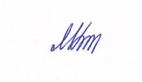 СОГЛАСОВАНАПриказ № 62Управляющим советом ТМКДОУот «02» сентября 2022 г.«Хатангский детский садкомбинированного вида «Снежинка»от «01» сентября 2022г.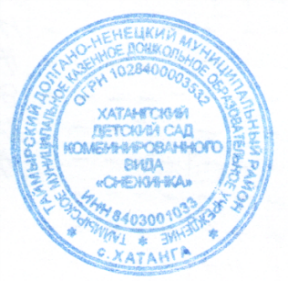 ЗаключениеЗаключениеЗаключениеОНР  (I уровень)ОНР (II уровень)ОНР (III уровень)В состоянии орального праксисаВ состоянии орального праксисаВ состоянии орального праксисаЧаще пытается повторить  движения за педагогом;  нарушены объём, точность, активность, переключаемость движений губ и языка; грубо нарушены тонкие дифференцированные движения языка. Некоторые дети отказываются от выполнения задания.Нарушение объёма, точности, активности, переключаемости движений органов артикуляции, тонких дифференцированных движений языка. Нередко – отказ от выполнения заданий.Незначительно снижен объём и переключаемость движений  языка. Затруднены тонкие дифференцированные движения языком. В состоянии просодики и динамической стороны речиВ состоянии просодики и динамической стороны речиТемпМедленный, реже – быстрый или нормальный.Медленный, быстрый или нормальный.Нормальный, медленный или быстрый.В состоянии просодики и динамической стороны речиВ состоянии просодики и динамической стороны речиРитмДоступно воспроизведение ритма 1, 2, много.Ритм до 3-х.Ритм до 5.В состоянии просодики и динамической стороны речиВ состоянии просодики и динамической стороны речиИнтонация Монотонная.Снижена интонационная выразительность.Норма или незначительное снижение интонационной выразительности.В состоянии просодики и динамической стороны речиВ состоянии просодики и динамической стороны речиДыханиеНизкий объём речевого дыхания. Часто дыхание «поверхностное».Снижен объём речевого дыхания.Без особенностей.В состоянии просодики и динамической стороны речиВ состоянии просодики и динамической стороны речиГолосНередко снижена сила голоса.Чаще – без особенностей.Без особенностей.В состоянии звукопроизношенияВ состоянии звукопроизношенияВ состоянии звукопроизношенияПолиморфное нарушение произношения (нарушены все группы звуков). Нарушение чёткости, внятности - диффузный характер произношения из-за неустойчивости артикуляции и недоразвития фонематического восприятия.Полиморфное нарушение произношения (нарушены свистящие, шипящие, сонорные группы звуков). Нарушение чёткости, внятности (многочисленные замены, искажения, смешения звуков).Полиморфное или мономорфное нарушение произношения. Нарушение дифференциации автоматизированных звуков (смешения, нестойкие замены звуков).В состоянии звукослоговой структуры слов и фразВ состоянии звукослоговой структуры слов и фразВ состоянии звукослоговой структуры слов и фразОграничена способность восприятия и воспроизведения слоговой структуры слова и предложения.Затруднено воспроизведение структуры малознакомых трёхсложных слов, фраз из 3-4 и более слов. Нарушение структуры многочастотных и сложных слов и фраз (часто при сохранении рисунка слова нарушается звуконаполняемость – перестановки, замены звуков и слогов, упрощение сложных слов).Нарушение или затруднения в воспроизведении структуры многочастотных и сложных слов и фраз.В состоянии фонематического восприятияВ состоянии фонематического восприятияВ состоянии фонематического восприятияФонематическое восприятие в зачаточном состоянии.Недоразвитие фонематического восприятия.Сформирована слухо-зрительная и слухо-произносительная дифференциация оппозиционных звуков в словах; но нарушена или затруднена слухо-произносительная дифференциация оппозиционных звуков в слогах.В состоянии звукослогового анализа и синтезаВ состоянии звукослогового анализа и синтезаВ состоянии звукослогового анализа и синтезаОтсутствие и сложных и простых форм фонематического анализа.Грубое недоразвитие фонематического анализа и синтеза (сложных и простых форм).Недоразвитие фонематического анализа и синтеза (определяют первый и \ или последний звук в слове, количество слогов в знакомых 2-3-хсложных словах, но затрудняются определить характеристики звука, количество и последовательность звуков \ слов  в слове \ предложении).В состоянии импрессив-ной речиВ состоянии импрессив-ной речиПонимание грамматических изменений словОтсутствует или имеется в зачаточном состоянии понимание значений грамматических изменений слова: нарушено различение единственного – множественного числа существительных и глаголов, приставочных глаголов, форм мужского и женского рода, уменьшительно- ласкательной формы существительных, значений предлогов.  Различает формы единственного и  множественного числа существительных и глаголов (особенно с ударными окончаниями), формы мужского и женского рода глаголов прошедшего времени, уменьшительно- ласкательные формы существительных, значения элементарных предлогов.  Частично различает приставочные глаголы, сложные предлоги, число и род прилагательных.Наблюдаются трудности в различении морфологических элементов, выражающих значение числа и рода; приставочных и суффиксальных изменений значений слов. В состоянии импрессив-ной речиВ состоянии импрессив-ной речиПонимание фразПри восприятии речи доминирует лексическое значение. Понимает простые социально-бытовые инструкции, простые вопросы. Нарушено понимание логико-грамматических конструкций.Морфологические элементы приобретают смыслоразличительное значение: развивается понимание простых логико-грамматических конструкций (2-3-хступенчатых инструкций, простых сравнений). Нарушено понимание скрытого и переносного смысла, инверсии, сложных сравнений и инструкций, сложных  предложно-падежных конструкций и конструкций в творительном падеже. Понимание обращённой речи значительно развивается и приближается к норме. Наблюдаются трудности в понимании логико-грамматических структур, выражающих причинно-следственные, временные и пространственные отношения.В состоянии экспрессивной речиВ состоянии экспрессивной речиФразаФраза  состоит из лепетных элементов и поясняющих жестов, вне конкретной ситуации понятой быть не может.Произвольная фраза простая, из 2-3х, редко 4х слов, грубо аграмматичная. Спонтанная  форма речи развита лучше произвольной речи: до 5-6 слов;  на социально-бытовом уровне аграмматизмы редки.Фраза простая, распространённая,  с усложнением, изредка аграмматичная. Доступна сложная по структуре фраза, однако в речи используется редко.В состоянии экспрессивной речиВ состоянии экспрессивной речиДиалогДиалогическая речь больше пассивна, чем активна.Диалогическая речь в основном развита.Диалогическая речь развита.В состоянии экспрессивной речиВ состоянии экспрессивной речиАвтоматизированная форма речиНарушена.Затруднена. Нарушена дезавтоматизированная форма речи.Сформирована.В состоянии экспрессивной речиВ состоянии экспрессивной речиСвязная речьНе сформированаГрубое недоразвитие связной речи: 1-2 предложения вместо пересказа; перечисление предметов, героев и их действий по серии сюжетных картинок. Контекстная форма речи не сформирована или в зачаточном состоянииСвязная речь сформирована недостаточно: в пересказах и рассказах на наглядной основе наблюдаются пропуск и искажение смысловых звеньев, нарушение последовательности событий. Затруднена контекстная речь (без опоры на наглядность).В состоянии пассивного и активного словаряВ состоянии пассивного и активного словаряВ состоянии пассивного и активного словаряСловарь ограничен. В активе – небольшое количество нечётко произносимых обиходных слов, аморфных слов-корней, звуко-подражаний и звукокомплексов, сопровождающихся указатель-ными жестами и мимикой. Характерна многозначность употребляемых слов. Пассивный словарь намного шире  активногоСловарь ограничен бытом и ближайшим социальным окружением (в речи мало признаков, частей предметов, обобщений, наречий, предлогов, союзов; недостаточно глаголов, существительных). Номинации неустойчивы. Пассивный словарь намного больше активногоСловарный запас недостаточный. В активе преобладают существительные и глаголы, недостаточно  других частей речи.  Простым обобщением владеет частично.  Антонимы подбирает со значительными ошибками. Пассивный словарь значительно шире  активного.В состоянии грамматических процессовСловооб-разованиеСловооб-разованиеОтсутствуетСформировано очень слабо: образует простые формы существительных множественного числа, глаголы совершенного вида, грубые ошибки образования существительных мн. числа родит.падежа (в косвенных падежах).Словарный запас недостаточный. В активе преобладают существительные и глаголы, недостаточно  других частей речи.  Простым обобщением владеет частично.  Антонимы подбирает со значи-тельными ошибками. Пассивный словарь значительно шире  активного.В состоянии грамматических процессовСловоизме-нениеСловоизме-нениеОтсутствует.Значительные затруднения в согласовании существительных с глаголами, прилагательными, числительными, предлогами.Незначительные аграмматизмы при согласовании прилагательного с существительным среднего рода в именительном и косвенных падежах в ед. и мн. числе; существительных с числительными и сложными предлогами.ВоображениеПамятьМышлениеВниманиеВосприятиеЭмоционально-волевая сфераХарактерна быстрая истощаемость процессов воображения; отмечаются использование штампов в работе, однообразность; детям требуется значительно больше времени для включения в работу, в процессе работы отмечается увеличение длительности пауз; наблюдается истощение деятельности.При относительно сохранной смысловой, логической памяти у детей заметно снижена слуховая память и продуктивность. Дети часто забывают сложные инструкции, опускают некоторые их элементы и меняют последовательность предложенных заданий.Дети с трудом овладеваютмыслительными операциями: анализом, синтезом, сравнениемДети быстро устают в процессе деятельности, продуктивность, темп быстро падают; дошкольники испытывают трудности при планировании своих действий, распределением внимания между речью и практическим действием; все виды контроля задеятельностью часто являются несформированными или значительно нарушенными. Особенности произвольного внимания ярко проявляются в характере отвлечений.Характерно искажение фонематического восприятия.Зрительное восприятие у дошкольников, имеющих нарушения речи, отстает в своем развитии от нормы и характеризуется недостаточной сформированностью целостного образа предмета.Затруднения наблюдаются при усложнении заданий. Например, в процессе узнавания зашумленных предметов у детей с общим недоразвитием речи (ОНР) увеличивается время принятия решения, дети не уверены в правильности своих ответов, отмечаются ошибки опознания.Приориентировки в пространстве  дети в основном затрудняются в дифференциации понятий "справа'' и "слева'', обозначающих местонахождение объекта, а также наблюдаются трудности ориентировки в собственном теле, особенно при усложнении заданийПовышеннаялабильность поведенческих реакций, неустойчивый фон настроения, приводящий к повышенному уровню тревожности; неуверенность в себе, собственных силах, которая способствует тому, что дети нуждаются в постоянном признании, похвале, высокой оценке. В то же время у детей можно наблюдать агрессивные реакции, если при осуществлении своих стремлений они встречают препятствия.Общая моторикаМелкая моторикаДвигательная недостаточность выражается в виде плохой координации сложных движений, неуверенности в воспроизведении точно дозированных движений, снижении скорости и ловкости их выполнения. Наибольшие трудности представляет выполнение движений по словесной и особенно многоступенчатой инструкциям.Идет отставание в точном воспроизведении двигательного задания по пространственно-временным параметрам, нарушена последовательность элементов действия, опускаются его составные части.Например, им трудны такие движения, как перекатывания мяча с руки на руку, передачи его с небольшого расстояния, удары об пол с попеременным чередованием, прыжки на правой и левой ноге, ритмические движения под музыку. Типичным является и недостаточный самоконтроль при выполнении задания.Наблюдаются особенности в формировании мелкой моторики рук (в недостаточной координации пальцев рук)Социализация, развитие общения, нравственное воспитание.Социализация, развитие общения, нравственное воспитание.ЦельУсвоение норм и ценностей, принятых в обществе, воспитание моральных и нравственных качеств ребенка, формирование умения правильно оценивать свои поступки и поступки сверстников.ЗадачиРазвитие общения и взаимодействия ребенка с взрослыми и сверстниками.ЗадачиРазвитие умения договариваться, самостоятельно разрешать конфликты со сверстниками.ЗадачиФормирование готовности детей к совместной деятельности.ЗадачиРазвитие социального и эмоционального интеллекта, эмоциональной отзывчивости, сопереживания, уважительного доброжелательного отношения к окружающим.Ребенок в семье и сообществеРебенок в семье и сообществеЦельФормирование уважительного отношения и чувства принадлежности своей семье и к сообществу детей и взрослых. ЗадачиФормирование гендерной семейной принадлежности.ЗадачиФормирования образа ЯОсновные направленияОбраз ЯОсновные направленияСемьяОсновные направленияДетский садФормы работыИгровые упражненияФормы работыПознавательные беседыФормы работыДидактические игрыФормы работыТематические досугиФормы работыЧтение рассказЭкскурсияСамообслуживание, самостоятельность, трудовое воспитаниеСамообслуживание, самостоятельность, трудовое воспитаниеЦельРазвитие навыков самообслуживания; становление самостоятельности, целенаправленности и саморегуляции собственных действий.ЗадачиВоспитание культурно-гигиенических навыков.ЗадачиФормирование положительных установок к различным видам труда и творчества, воспитания положительного отношения к труду, желание трудиться.ЗадачиВоспитание ценностного отношения к собственному труду, труду других людей и его результатам.ЗадачиФормирование умения ответственно относиться к порученному заданию (умение и желание доводить дело до конца, стремление сделать его хорошо).ЗадачиФормирование первичных представлений о труде взрослых, его роли в обществе и жизни каждого человека.Основные направленияКультурно-гигиенические навыки.Основные направленияСамообслуживание.Основные направленияХозяйственно-бытовой труд.Основные направленияТруд в природе.Основные направленияОзнакомление с трудом взрослых.Методы и приемы трудового воспитанияФормирование нравственных представлений, суждений, оценок:Методы и приемы трудового воспитания- Решение логических задач, загадок;Методы и приемы трудового воспитания- Беседы на этические темы;Методы и приемы трудового воспитания- Приучение к размышлению, эвристические беседы;Методы и приемы трудового воспитания- Чтение художественной литературы;Методы и приемы трудового воспитания- Рассматривание и обсуждение иллюстраций, картин;Методы и приемы трудового воспитания- Рассказывание по картинам, иллюстрациям;Методы и приемы трудового воспитания- Задачи на решение коммуникативных ситуаций;Методы и приемы трудового воспитания- Придумывание сказок.Методы и приемы трудового воспитанияСоздание у детей практического опыта трудовой деятельности:Методы и приемы трудового воспитания- Приучение к положительным формам общественного          поведенияМетоды и приемы трудового воспитания- Организация интересной деятельностиМетоды и приемы трудового воспитания- Показ действийМетоды и приемы трудового воспитания- Примеры взрослого и детейМетоды и приемы трудового воспитания- Создание контрольных педагогических ситуацийМетоды и приемы трудового воспитания- Целенаправленное наблюдениеМетоды и приемы трудового воспитания- Разыгрывание коммуникативных ситуацийФормы трудового воспитанияПорученияФормы трудового воспитания- Простые и сложныеФормы трудового воспитания- Эпизодические и длительныеФормы трудового воспитания- Коллективные и индивидуальныеФормы трудового воспитанияКоллективный трудФормы трудового воспитанияДежурствоФормирование основ безопасностиФормирование основ безопасностиЦельФормирование первичных представлений  о безопасном поведении в быту, социуме, природе.ЗадачиВоспитание осознанного отношения к выполнению правил безопасности.ЗадачиФормирование осторожного и осмотрительного отношения к потенциально опасным для человека и окружающего мира природы ситуациям.ЗадачиФормирование элементарных представлений о правилах безопасности дорожного движения.ЗадачиФормирование представлений о некоторых типичных опасных ситуациях и способах поведения в них.ЗадачиВоспитание осознанного отношения к необходимости выполнения этих правил.Основные направленияБезопасное поведение в природе.Основные направленияБезопасность на дорогах.Основные направленияБезопасность собственной жизнедеятельности.Формы Моделирование ситуацийФормы ЭкскурсииФормы Целевые прогулкиФормы Просмотр видеофильмовФормы Игровые проблемные ситуацииФормы Чтение произведенийФормы Рассматривание картин, иллюстрацийФормы Дидактические и подвижные игрыФормы Проектная деятельностьФормы ВикториныМетоды и приемыМоделирование ситуацийМетоды и приемыЭкспериментирование и опытыМетоды и приемыИгровые приемыМетоды и приемыСравнениеМетоды и приемыПовторениеФормирование элементарных математических представленийФормирование элементарных математических представленийЦельФормирование элементарных математических представлений, первичных об основных свойствах и отношениях объектов окружающего мира. ЗадачиФормирование навыков счета и измерения величинЗадачиФормирование геометрических представленийЗадачиФормирование временных и пространственных представленийЗадачиФормирование представлений о порядке и закономерности, об операциях классификации.Основные направленияКоличество и счетОсновные направленияВеличинаОсновные направленияФормаОсновные направленияОриентировка в пространствеОсновные направленияОриентировка во времениФормыОбучение в повседневных бытовых ситуацияхФормыДемонстрационные опытыФормыИнтегративная деятельностьФормыСамостоятельная деятельность в развивающей средеФормыСвободные беседы об истории математикиФормыДосуг (КВН, развлечения, праздники, викторины)Методы и приёмыСловесные(пояснения, разъяснения, указания, обобщение, анализ, вопрос)Методы и приёмыПрактические(экспериментирование  и опыты, дидактические игры, упражнения, сравнения, моделирование)Методы и приёмыИгровые(дидактические игры, сюрпризные моменты)Методы и приёмыНаглядные(демонстрация способа действия, использование наглядных пособий) Развитие познавательно-исследовательской деятельностиРазвитие познавательно-исследовательской деятельностиЦельРазвитие познавательных интересов детейЗадачиРасширение опыта ориентировки в окружающемЗадачиСенсорное развитиеЗадачиРазвитие любознательности и познавательной мотивацииЗадачиРазвитие воображения и творческой активностиЗадачиРазвитие восприятия, внимания, памяти, наблюдательности, способности анализировать, сравнивать, выделять характерные, существенные признаки предметов и явлений окружающего мираЗадачиФормирование познавательных действий, становлениесознанияЗадачиФормирование первичных представлений об объектах окружающего мира, о свойствах и отношениях объектов окружающего мираОсновные направленияПознавательно-исследовательская деятельностьОсновные направленияСенсорное развитиеОсновные направленияПроектная деятельностьОсновные направленияДидактические игрыФормы работыИгра - экспериментированиеФормы работыИсследовательская деятельностьФормы работыЧтение научно-познавательной литературыФормы работыСоздание коллекцийФормы работыНаблюденияВиды экспериментированияНаблюдение (целенаправленный процесс, в результате которого ребенок сам должен получить знания)Виды экспериментированияОпытыКратковременные и долгосрочные Демонстрационные (показ воспитателя) и лабораторные (дети вместе с воспитателем, с его помощью)Опыт-доказательство и опыт-исследованиеВиды экспериментированияПоисковая деятельность (как нахождение способа действия)Ознакомление с предметным окружениемОзнакомление с предметным окружениемЦельОзнакомление с предметным миром (название, функция, назначение, свойства и качества предмета)ЗадачиФормирование первичных представлений о многообразии предметного окруженияЗадачиРазвитие умения устанавливать причинно-следственныесвязи между миром предметов и природным миромОзнакомление с социальным миромОзнакомление с социальным миромЦельОзнакомление с окружающим социальным миром, расширение кругозора детей, формирование целостной картины мираЗадачиФормирование первичных представлений о малой родинеи Отечестве, представлений о социокультурных ценностях нашего народа, об отечественных традициях и праздникахЗадачиВоспитание любви к Родине, гордости за ее достижения,патриотических чувствФормирование элементарных представлений о планете Земля как общем доме людей, о многообразии стран и народов мираОзнакомление с миром природыОзнакомление с миром природыЦельОзнакомление с природой и природными явлениямиЗадачиРазвитие умения устанавливать причинно-следственныесвязи между природными явлениямиЗадачиФормирование первичных представлений о природном многообразии планеты ЗемляЗадачиФормирование элементарных экологических представленийЗадачиФормирование понимания того, что человек — часть природы, что он должен беречь, охранять и защищать ееЗадачиВоспитание умения правильно вести себя в природеЗадачиВоспитание любви к природе, желания беречь ееФормы НаблюдениеФормы РассматриваниеФормы Сюжетная играФормы Самостоятельная деятельность в развивающей средеФормы ЭкскурсияФормы Развивающая играФормы Проектная деятельностьМетоды и приемыСловесные(рассказ, беседа, чтение; пояснения, разъяснения, указания, обобщение, анализ, вопрос)Методы и приемыПрактические(элементарные опыты, дидактические, подвижные, творческие игры, упражнения, моделирование)Методы и приемыНаглядные(наблюдения: кратковременные, длительные; определение состояния предмета по отдельным признакам; восстановление картины целого по отдельным признакам) Цель:формирование интереса и потребности в чтении (восприятии книг)Задачи:Задачи:Задачи:Задачи:Цель:формирование интереса и потребности в чтении (восприятии книг)Вызвать интерес к художественной литературе как средству познания, приобщения к словесному искусству, воспитания культуры чувств и переживанийПриобщение к словесному искусству, в т.ч. развитие художественного восприятия и эстетического вкусаФормировать и совершенствовать связную речь, поощрять собственное словесное творчество через прототипы, данные в художественном текстеРазвитие литературной речиФормы:Формы:Формы:Формы:Формы:Чтение литературного произведенияРассказ литературного произведенияБеседы о прочитанном произведенииИнсценирование литературного произведения.Театрализованная играИнсценирование литературного произведения.Театрализованная играИгра на основе сюжета литературного произведенияПродуктивная деятельность по мотивам прочитанногоСочинение по мотивам прочитанногоОбсуждение литературного произведенияСитуативная беседа по мотивам прочитанногоОсновные принципы организации работы по воспитанию у детей интереса к художественному словуОсновные принципы организации работы по воспитанию у детей интереса к художественному словуОсновные принципы организации работы по воспитанию у детей интереса к художественному словуОсновные принципы организации работы по воспитанию у детей интереса к художественному словуОсновные принципы организации работы по воспитанию у детей интереса к художественному словуЕжедневное чтение детям вслух является обязательным и рассматривается как традицияВ отборе художественных текстов учитываются предпочтения педагогов от особенности детей, а так же способность книги конкурировать с видеотехникой не только на уровне содержания, но и на уровне зрительного рядаРазработка на основе произведений художественной литературы детско-родительских проектов с включением различных видов деятельности: игровой, продуктивной, коммуникативной, познавательно-исследовательской. В процессе реализации проектов создаются целостные продукты в виде книг-самоделок, выставок изобразительного творчества, макетов, плакатов, карт и схем, сценариев викторин, досугов, детско-родительских праздников и др.Разработка на основе произведений художественной литературы детско-родительских проектов с включением различных видов деятельности: игровой, продуктивной, коммуникативной, познавательно-исследовательской. В процессе реализации проектов создаются целостные продукты в виде книг-самоделок, выставок изобразительного творчества, макетов, плакатов, карт и схем, сценариев викторин, досугов, детско-родительских праздников и др.Отказ от обучающих занятий по ознакомлению с художественной литературой в пользу свободного непринудительного чтенияЗадачи коррекционной работыСтаршая группа (5-6 лет)I  период обученияФормирование лексико-грамматических средств языка и развитие связной речиРазвитие понимания устной речи, умения вслушиваться в  обращенную речь, выделять в ней названия предметов, действий, признаков; понимание и обобщенного значения слов.Подготовка к овладению диалогической формой речи.Практическое усвоение некоторых способов словообразования: существительных с уменьшительно – ласкательным значением и глаголов с разными приставками (на-, вы-, по-). Развитие умения сравнивать слова по их длине (короткие и длинные).Использование притяжательных местоимений мой – моя в сочетании с существительными мужского и женского рода.Практическое овладение навыками изменения числа имен существительных, числа глаголов настоящего и прошедшего времени, падежной категории существительных (дательный и винительный падежи, а также творительный в значении орудия, производитель и объекта действия).Преобразование глаголов единственного числа повелительного наклонения в глаголы изъявительного наклонения 3-го лица настоящего времени.Овладение навыками составления простых предложений по вопросам, навыками демонстрации действия по картинке и наглядно-графической модели. Усвоение навыков составления короткого рассказа.Формирование правильного звукопроизношенияУточнение произношения простых звуков типа: а, у, о, э, и, м, м*, н, н*, п, п*, т, т*, в, в*, ф, ф*, б, б*.Постановка и первоначальное закрепление отсутствующих звуков: к, к*, г, г*, х, х*, л*, j, ы, с, с*, з, з*, р.Различение на слух гласных и согласных звуков.Выделение в слове первого ударного гласного звука.Анализ звуковых сочетаний типа: ау, уа.II период обученияФормирование лексико-грамматических средств языка и развитие связной речиУточнение представлений детей об основных цветах, о некоторых их оттенках и овладение соответствующим им словесным обозначениям.Практическое овладение по образцам способами образования относительных прилагательных, соотносящихся по значению с: продуктами питания, растениями, различными материалами.Выделение в словосочетаниях признаков предметов с помощью вопросов какой? какая? какое? ориентирование на окончание вопросительного слова, совпадающее с окончанием прилагательного; усвоение навыка согласования прилагательных с существительными в роде и числе.Изменение форм глаголов сначала в двух, а затем в трех формах (лежи – лежит – лежу), изменение формы глаголов 3-го лица единственного числа на форму 1-го и 2-го лица единственного числа, а затем 1-го лица множественного числа (идет – иду – идешь – идем).Употребление предлогов на, под, в, из, обозначающих пространственное расположение предметов, в сочетании с соответствующими падежными формами существительных.Совершенствование навыка ведения подготовленного диалога (просьба, беседа, элементы драматизации), по опорным словам, вопросам, демонстрации действий детей.Закрепление навыка построения предложений, распространение предложений путем введения однородных членов, первоначальное усвоение наиболее доступных конструкций сложносочиненных и сложноподчиненных предложений.Составление коротких рассказов по картине, серии картин, рассказов-описаний, пересказов.Формирование правильного звукопроизношенияЗакрепление правильного произношения звуков, уточненных или исправленных на индивидуальных занятиях первого периода; постановка и автоматизация отсутствующих и коррекция искаженно произносимых звуков.Дальнейшее усвоение слоговых структур и слов доступного звукослогового состава. Формирование фонематического восприятия на основе четкого различения звуков по признакам: глухость – звонкость, твердость – мягкость.Приобретение навыков звукового анализа и синтеза. На индивидуальных занятиях уточняется произношение поставленных ранее звуков в речевом потоке. Коррекции и постановке подлежат следующие звуки: л, л*, б, б*, д, д*, г, г*, с, с*, з, з*, ш, р. Осуществляется работа по выделению звука из ряда звуков, слога с заданным звуком из ряда других слогов, по определению наличия звука в слове, ударного гласного в слове и начального сочетания, выделению гласного звука в прямом слоге и односложных словах. III  период обученияФормирование лексико-грамматических средств языка и развитие связной речиЗакрепление навыков употребления обиходных глаголов с новым лексическим значением, образованным посредством приставок, передающих различные оттенки действий.Закрепление навыка образования относительных и притяжательных прилагательных с использованием суффиксов -ов-, -ев-, -ин-, -ын-, -ий-, -ья-, -ье-, -ан-, -ян-Образование наиболее употребительных притяжательных прилагательных.Образование прилагательных, имеющих ласкательное значение, с использованием суффиксов: -еньк-,-оньк-; усвоение наиболее доступных антономических отношений между словами.Уточнение значений обобщающих слов.Формирование практического навыка согласования прилагательных с существительными в роде, числе, падеже.Расширение значения предлогов (употребление предлога к с дательным, от – с родительным падежом, с/со – с винительным и творительным падежами).Отработка словосочетаний с названными предлогами в соответствующих падежах.Составление разных типов предложений.Преобразование предложений путем изменения главного члена предложения, времени действия к моменту речи, залога; изменение вида глагола.Определение количества слов в предложении в собственной и чужой речи (два, три, четыре).Выделение предлога как отдельного служебного слова.Закрепление навыка составления рассказов по картине из серии картин с элементами усложнения (дополнение эпизодов, изменение начала, конца рассказа и т.д.)Составление рассказов по теме с использованием ранее отработанных синтаксических конструкций. Формирование правильного звукопроизношенияУсвоение звуков ы, и, л, с, ш, з, р, л (согласные звуки – в твердом и мягком варианте, в прямых слогах).Дифференциация звуков по звонкости – глухости с – з, по признакам твердости – мягкости л – л*, т – т*, по месту образования с – ш. Овладение навыками звукового анализа и синтеза прямого и обратного слога (ат – та), односложных слов типа «суп».Детская деятельностьВиды деятельностиПознавательное развитиеПознавательное развитиеИгроваяТворческие игры:- режиссерские (на основе готового содержания, предложенного взрослым; по мотивам литературных произведений; с сюжетами, самостоятельно придуманнымидетьми);- сюжетно-ролевые;- игры-драматизации;- театрализованные;- игры со строительным материалом (со специально созданным материалом: напольным и настольным строительным материалом, строительными наборами,конструкторами и т. п.; с природным материалом; с бросовым материалом);- игры-фантазирование;- импровизационные игры-этюды.Игры с правилами:- дидактические (по содержанию: математические, речевые, экологические; по дидактическому материалу: игры с предметами, настольно-печатные,- словесные — игры-поручения, игры-беседы, игры-путешествия, игры-предположения, игры-загадки);- подвижные (по степени подвижности: малой, средней и большой подвижности; по преобладающим движениям: игры с прыжками, с бегом, лазаньем и т. п.; попредметам: игры с мячом, с обручем, скакалкой и т. д.);- развивающие;- компьютерные (основанные на сюжетах художественных произведений; стратегии; обучающие)- музыкальныеКоммуникативнаяФормы общения со взрослым:- ситуативно-деловая;- внеситуативно-познавательная;- внеситуативно-личностная. Формы общения со сверстником:- эмоционально-практическая;- внеситуативно-деловая;- ситуативно-деловая. Конструктивное общение и взаимодействие со взрослымии сверстниками, устная речь как основное средство общенияПознавательно-исследовательскаяЭкспериментирование, исследование; моделирование:- замещение;- составление моделей;- деятельность с использованием моделей;- по характеру моделей (предметное, знаковое, мысленное)Социально-коммуникативное развитиеСоциально-коммуникативное развитиеКоммуникативнаяСм. вышеСамообслуживание и элементыбытового трудаСамообслуживание; хозяйственно-бытовой труд; труд в природе; ручной трудИгроваяСм. вышеПознавательно-исследовательскаяРечевое развитиеРечевое развитиеКоммуникативнаяФормы общения со взрослым:- ситуативно-деловая;- внеситуативно-познавательная;- внеситуативно-личностная. Формы общения со сверстником:- эмоционально-практическая;- внеситуативно-деловая;- ситуативно-деловая. Конструктивное общение и взаимодействие со взрослымии сверстниками, устная речь как основное средство общенияИгроваяСм. вышеВосприятие художественнойлитературы и фольклораЧтение (слушание); обсуждение (рассуждение);рассказывание (пересказывание), декламация; разучивание;ситуативный разговорПознавательно-исследовательскаяХудожественно-эстетическое развитиеХудожественно-эстетическое развитиеИзобразительнаяРисование, лепка, аппликацияКонструирование из различныхматериаловКонструирование:- из строительных материалов;- из коробок, катушек и другого бросового материала;- из природного материала. Художественный труд:- аппликация;- конструирование из бумагиМузыкальная деятельностьВосприятие музыки.Исполнительство (вокальное, инструментальное):—пение;—музыкально-ритмические движения;—игра на детских музыкальных инструментах.Творчество (вокальное, инструментальное):—пение;—музыкально-ритмические движения;—музыкально-игровая деятельность; игра на музыкальных инструментахИгроваяСм. вышеВосприятие художественной литературы и фольклораФизическое  развитиеФизическое  развитиеДвигательная деятельностьГимнастика:—основные движения (ходьба, бег, метание, прыжки, лазанье, равновесие);—строевые упражнения;—танцевальные упражнения;—с элементами спортивных игр (летние и зимние виды спорта).Игры:—подвижные;—с элементами спорта. Простейший туризм.Катание на самокате, санках, велосипеде, ходьба на лыжах и др.ИгроваяСм. вышеПознавательно-исследовательскаяСовместная образовательная деятельность педагогов и детейСовместная образовательная деятельность педагогов и детейСамостоятельная деятельность детейОбразовательная деятельность в семьеНОДУчитель-логопедОД в режимных моментахВоспитательСамостоятельная деятельность детейОбразовательная деятельность в семьеФормы организацииФормы организацииФормы организацииФормы организацииГрупповая подгрупповаяиндивидуальнаяИндивидуальныеПодгрупповыеИндивидуальныеПодгрупповыеИндивидуальнаяЗанятия Игры с предметами и сюжетными игрушкамиОбучающие игры с использованием предметов и игрушекКоммуникативные игры с включением малых фольклорных форм (потешки, прибаутки, частушки, колыбельные).Чтение, рассматривание иллюстраций.Сценарии активизирующего общения.Совместная продуктивная деятельность.Д/игрыНастольно-печатные игры.Разучивание стихотворений.Речевые задания и упражнения.Моделирование и обыгрывание проблемных ситуаций.Речевое стимулирование (повторение, объяснение, обсуждение, побуждение, напоминание, уточнение).Индивидуальная работа по заданию учителя – логопедаБеседы с опорой на зрительное восприятие и без опоры на него.Хороводные игры.Пальчиковые игры.Пример использования образцов коммуникативных кодов взрослого.Тематические досуги.Фактические беседы.Эвристическая беседа.Мимические, логоритмические, артикуляционные гимнастики.Речевые д/игры.Наблюдения.Чтение.Разучивание скороговорок, чистоговорок.Освоение формул речевого этикета.Наблюдение за объектами живой природы, предметным миром.Праздники и развлечения.Коллективный монолог. Игра-драматизация с использованием разных видов театров.Игра в парах и совместные игры (коллективный монолог).Самостоятельная художественно-речевая деятельность детей.Сюжетно-ролевые игры.Игра импровизация по мотивам сказок.Театрализованные игры.Д/игры.Игры-драматизации.Настольно-печатные игры.Совместная продуктивная и игровая деятельность детей.Словотворчество Речевые игры.Беседы.Чтение, рассматривание иллюстраций.Игры-драматизации.Совместные семейные проекты.Разучивание скороговорок, чистоговорок.Индивидуальная работа по заданию учителя – логопеда.Включение ребенка в деятельность семьи, рассматривание иллюстраций, личный пример, участие в проектной деятельности, тематических досугахПросмотр видеофильмов, мультфильмов, телепередач. ЭкскурсииЛичный пример.Тематические досуги, игры. №МесяцНеделяЛексическая темаСентябрь1, 2-яДиагностика.Сентябрь3-яФрукты.Сентябрь4-яОвощи.Октябрь1-яСад - огород.Октябрь2-яДеревья.Октябрь3-яЯгоды.Октябрь4-яГрибы.Ноябрь1-яОсень (обобщение).Ноябрь2-яЧеловек.Ноябрь3-яИгрушки.Ноябрь4-яПосуда.Декабрь1-яПродукты питания.Декабрь2-яОдежда.Декабрь3-яОбувь.Декабрь4-яГоловные уборы.Декабрь5-яНовогодний праздник.Январь1-яНовогодние каникулы.Январь2-яЗима.Январь3-яЖивотный мир Севера.Январь4-яТвоя Родина – Таймыр.Февраль1-яЗимующие птицы.Февраль2-яДикие животные.Февраль3-яДомашние животные.Февраль4-яЗащитники Отечества. Военные профессии.Февраль5-яСемья.Март1-я8 марта. Женские профессии.Март2-яПрофессии.Март3-яДомашние птицы.Март4-яПерелетные птицы.Апрель1-яВесна.Апрель2-яКосмос.Апрель3-яМебель.Апрель4-яТранспорт.Май1-яДень Победы.Май2-яПрофессии. Инструменты.Май3-яЗоопарк.Май4-яЛето.Задачи, стоящие перед учителем-логопедомЗадачи, стоящие перед воспитателемСоздание условий для проявления речевой активности и подражательности, преодоления речевого негативизма Создание обстановки эмоционального благополучия детей в группеОбследование речи детей, психических процессов, связанных с речью, двигательных навыковОбследование общего развития детей, состояния их знаний и навыков по программе предшествующей возрастной группыЗаполнение речевой карты, изучение результатов обследования и определение уровня речевого развития ребенкаЗаполнение протокола обследования, изучение результатов его с целью перспективного планирования коррекционной работыОбсуждение результатов обследования. Составление психолого-педагогической характеристики группы в целомОбсуждение результатов обследования. Составление психолого-педагогической характеристики группы в целомРазвитие слухового внимания детей и сознательного восприятия речиВоспитание общего и речевого поведения детей, включая работу по развитию слухового вниманияРазвитие зрительной, слуховой, вербальной памятиРасширение кругозора детейАктивизация словарного запаса, формирование обобщающих понятийУточнение имеющегося словаря детей, расширение пассивного словарного запаса, его активизация по лексико-тематическим цикламОбучение детей процессам анализа, синтеза, сравнения предметов по их составным частям, признакам, действиямРазвитие представлений детей о времени и пространстве, форме, величине и цвете предметов(сенсорное воспитание детей)Развитие подвижности речевого аппарата, речевого дыхания и на этой основе работа по коррекции звукопроизношенияРазвитие общей, мелкой и артикуляционной моторики детейРазвитие фонематического восприятия детейПодготовка детей к предстоящему логопедическому занятию, включая выполнение заданий и рекомендаций логопедаОбучение детей процессам звуко-слогового анализа и синтеза слов, анализа предложенийЗакрепление речевых навыков, усвоенных детьми на логопедических занятияхРазвитие восприятия ритмико-слоговой структуры словаРазвитие памяти детей путем заучивания речевого материала разного видаФормирование навыков словообразования и словоизмененияЗакрепление навыков словообразования в различных играх и в повседневной жизниФормирование предложений разных типов в речи детей по моделям, демонстрации действий, вопросам, по картине и по ситуацииКонтроль за речью детей по рекомендации логопеда,тактичное исправление ошибокПодготовка к овладению, а затем и овладение диалогической формой общенияРазвитие диалогической речи детей через использование подвижных, речевых, настольно-печатных игр, сюжетно-ролевых и игр-драматизаций, театрализованной деятельности детей, поручений в соответствии с уровнем развития детейРазвитие умения объединять предложения в короткий рассказ, составлять рассказы-описания, рассказы по картинкам, сериям картинок, пересказы на основе материала занятий воспитателя для закрепления его работыФормирование навыка составления короткого рассказа, предваряя логопедическую работу в этом направленииУчитель-логопедМузыкальный руководительпостановка диафрагмально - речевого дыхания;укрепление мышечного аппарата речевых органов;развитие слухового и зрительного внимания и памяти;формирование артикуляторной базы для исправления неправильно произносимых звуков;коррекция нарушенных звуков, их автоматизация и дифференциация;развитие фонематического слуха, фонематических представлений;совершенствование лексико-грамматической стороны речи;обучение умению связно выражать свои мысли;развитие психологической базы речи;совершенствование мелкой и общей моторики; выработка четких координированных движений во взаимосвязи с речью;развитие мелодико-интонационных и просодических компонентов;логопедизация занятий.Развитие и формирование:слухового внимания и слуховой памяти;оптико-пространственных представлений зрительной ориентировки на собеседника;координации движений;умения передавать несложный музыкальный ритмический рисунок;темпа и ритма дыхания и речи;орального праксиса;просодики;фонематического слуха.Свободные практики детской деятельностиИгра, продуктивная, познавательно-исследовательская деятельностьПрактики культурной идентификации и взаимодействия с окружающим социумомОзнакомление с окружающим миром, продуктивная деятельность, игры и др.Практики игрового взаимодействияСюжетно-ролевые игры, дидактические игры, подвижные игры и др.Коммуникативные практикиЧтение художественной литературы, развитие речи, игры драматизации и т.д.Культурные практики здорового образа жизниФизическое развитие, воспитание культурно-гигиенических навыков и др.Культурные практики формирования поведения и отношенияСюжетно-ролевые игры, бытовой труд и др.Культурные практики познания мира и самопознанияПознавательно-исследовательская, продуктивная деятельность, нравственно-патриотическое воспитание, самопознание и др.Условия, способствующие развитию детской инициативыУсловия, способствующие развитию детской инициативыУсловия, способствующие развитию детской инициативыУсловия, способствующие развитию детской инициативыПедагогическое общение, основанное на принципах взаимоуважения, понимания, терпимости и упорядоченности деятельностиПедагогическое общение, основанное на принципах взаимоуважения, понимания, терпимости и упорядоченности деятельностиВоспитание ребенка в условиях развивающего общения и обученияПолноценное развитие ребенка с позиции его позитивной социализации и самостоятельности Способы поддержки детского инициированияСпособы поддержки детского инициированияСпособы поддержки детского инициированияСпособы поддержки детского инициированияСоздание предметно-пространственной среды для проявления самостоятельности при выборе деятельности по интересамВыбор ребенком сотоварищей (сотворцов)Обращение ребенка к взрослым на основе собственного побужденияСтремление ребенка выразить результат в продуктивных видах деятельности(рисунках, схемах, постройках и т.д.)Направления  работы с семьями воспитанниковНаправления  работы с семьями воспитанниковНаправления  работы с семьями воспитанниковПовышение педагогической компетентности родителейОказание помощи семье воспитанниковСовместные мероприятия с родителямиВовлечение семьи в образовательный процессПовышение компетентности педагогов в работе с семьейИнформационная работа с родителямиПринципы работы ДОУ с семьями воспитанниковПринципы работы ДОУ с семьями воспитанниковПринципы работы ДОУ с семьями воспитанниковОткрытость детского сада для семьиСотрудничество педагогов и родителей в воспитаниидетейСоздание единой развивающей среды, обеспечивающей одинаковые подходы к развитию ребенка в семье и детском садуФормы взаимодействия ДОУ с семьями воспитанников с ОНРФормы взаимодействия ДОУ с семьями воспитанников с ОНРФормы взаимодействия ДОУ с семьями воспитанников с ОНРКоллективныеИндивидуальныеНаглядныеРодительские собранияБеседыРечевой уголокКонсультацииПрактикумыЭкран звукопроизношенияСовместные праздники и развлеченияПамятки и рекомендацииПапки-передвижкиДни открытых дверейАнкетированиеДоска объявленийСемейная гостинаяТетрадь для домашних заданийВыставки пособийНазвание  зон, уголковСодержаниеИнтеграция образовательных областейИгровая зона-детская мебель-игровые модули«Парикмахерская»;«Больница»;«Автомастерская»;«Магазин»кукольный уголок;уголок сюжетно-ролевых игр;кухня;спальня;уголок уединения; уголок ряженья;«Физическое  развитие»«Социально-коммуникативное развитие»«Речевое развитие»«Познавательное развитие» «Художественно-эстетическое  развитие»Центр  развития детского творчества-мольберты-наборы для детского творчества-театральная ширма-наборы кукольных театров-оборудование для элементарной экспериментально исследовательской деятельности (Уголок экспериментирования –мини-лаборатория)уголок «Песок – вода»«Социально-коммуникативное развитие»«Речевое развитие»«Познавательное развитие» «Художественно-эстетическое  развитие»Уголок  природыкомнатные  растения наборы для ухода  за комнатными растениямикалендарь наблюдения погоды«Речевое развитие»«Познавательное развитие» «Художественно-эстетическое  развитие»Центр познавательного развитиядидактические  игрыдидактические  пособияплакаты«Овощи – фрукты»«Времена года»«Домашние животные»«Дикие животные»«Природные зоны России»«Животные средней полосы»и т.п.«Социально-коммуникативное развитие»«Речевое развитие»«Познавательное развитие» Уголок книги(полочка умных книг)детская литература по возрасту разной направленностидетские  журналыэнциклопедии«Социально-коммуникативное развитие»«Речевое развитие»«Познавательное развитие» «Художественно-эстетическое  развитие»Спортивный  уголокнестандартное  оборудованиенаборы спортинвентаря  по возрастуатрибуты для подвижных  игр«Физическое  развитие»«Социально-коммуникативное развитие»«Речевое развитие»«Познавательное развитие» Центр речевого развитиядидактические игрыдидактические пособиянестандартные многофункциональные  пособия«Социально-коммуникативное развитие»«Речевое развитие»«Познавательное развитие» Центр коррекции Зеркала на каждого ребенка для индивидуальной работыПособия для развития речевого дыхания, мелкой моторикиКомплексы артикуляционной гимнастикиНаглядные пособия для зрительной гимнастики и тренировки глазРезиновые мячи с шипамиКартотеки пальчиковых игр и упражнений«Речевое развитие»«Физическое развитие»«Познавательное развитие»Деятельность в режиме дняВремя проведенияПрием и осмотр детей, игры, труд, дежурство, индивидуальная работа 7.30 - 8.40Утренняя гимнастика 8.40 - 8.50Подготовка к завтраку, дежурство, завтрак8.50 - 9.10Гигиенические процедуры, подготовка к занятию9.10 - 9.20Организованная деятельность (НОД) занятия (с воспитателем и учителем-логопедом). В середине проводятся по 2 физкультминутки: перерыв между занятиями – 10 мин (для проветривания и влажной уборки)9.20 - 9.459.55 - 10.2010.30 - 10.55Второй завтрак9.55 - 10.20Игры, подготовка к прогулке, прогулка10.55 - 12.25Возвращение с прогулки, самостоятельная деятельность12.25 - 12.40Подготовка к обеду, обед 12.40-13.10Подготовка ко сну, дневной сон13.10-15.10Постепенный подъем, гигиенические процедуры, гимнастика после сна, игры15.10-15.30Индивидуальные и подгрупповые занятия воспитателя детьми по заданию логопеда (коррекционный час)15.30-16.10Игры, самостоятельная деятельность,  индивидуальная и коррекционная работа с детьми, досуги, кружки.15.30-16.10Подготовка к ужину, ужин  16.10-16.30Самостоятельная деятельность, подготовка к прогулке, прогулка, уход домой16.30-17.30Образовательная деятельностьФормирование лексико-грамматических категорий и развитие связной речиФормирование лексико-грамматических категорий и развитие связной речиФормирование лексико-грамматических категорий и развитие связной речиФормирование фонетической стороны речиФормирование фонетической стороны речиФормирование фонетической стороны речипериодIIIIIIIIIIIIКоличество в неделю222111Количество в месяц17232681212День неделиТип занятийВремяСпециалистПонедельник1. Логопедическое занятие2. Формирование целостной картины мира3. Физкультурное занятие9.20 - 9.459.55 - 10.2010.30 - 10.55Учитель-логопедВоспитательИнструктор по физкультуреВторник1. Развитие речи2. Музыка3. Рисование9.20 - 9.459.55 - 10.2010.30 - 10.55ВоспитательМузыкальный руководительВоспитательСреда1. Логопедическое занятие2. ФЭМП3. Физкультура9.20 - 9.459.55 - 10.2010.30 - 10.55Учитель-логопедВоспитательИнструктор по физкультуреЧетверг1. Развитие речи2. Музыка3. Рисование9.20 - 9.459.55 - 10.2010.30 - 10.55ВоспитательМузыкальный руководительВоспитательПятница1. Логопедическое занятие2. Лепка / аппликация3. Физическая культура9.20 - 9.459.55 - 10.2010.30 - 10.55Учитель-логопедВоспитательИнструктор по физкультуре